2021 Global Korea Scholarship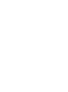 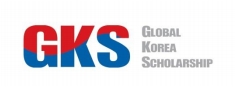 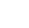 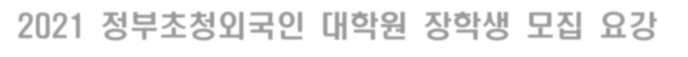 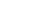 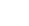 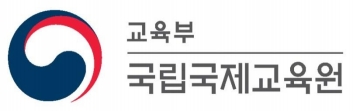 Application Guidelines for Graduate Degrees2021 정부초청외국인 대학원 장학생 모집 요강2021. 2.12021 Global Korea ScholarshipApplication Guidelines for Graduate DegreesI. PROGRAM OBJECTIVES○ Global Korea Scholarship is designed to provide international students with opportunities to study athigher educational institutions in Korea at graduate-level degrees, which will enhance internationaleducation exchange and deepen mutual friendship between Korea and participating countries.※ As Korean Government Scholarship Programs have been integrated and branded as Global KoreaScholarship in 2010, the name is changed to GKS (Global Korea Scholarship).II. NUMBER OF EXPECTED GRANTEES◈ Embassy Track2○ Quota for Overseas Koreans* Overseas Koreans refer to ethnic Koreans who do not have Korean citizenships. They include Korean adoptees and offspringof Korean diaspora or Korean immigrants who live in countries out of the Korean peninsula.\above. The remaining 5 candidates will be selected from any 145 participating countries listed in this section.◈ University Track○ University Track Quota for Research Program: 5 candidates from 76 countries※ There is no country quota for the 5 University Track candidates. Applicants from any 76 NIIED designatedcountries listed below may apply for the research program.○ Quota for General Program and Science & Engineering majors of Regional UniversityProgram34III. AVAILABLE UNIVERSITIES AND FIELDS OF STUDYfrom the universities in Type B. Applicants applying for other University Track programs (General programand Research program) can choose their university from either Type A or Type B.※ Embassy Track applicants must choose THREE different desired universities and available majors (fields ofstudy) among 59 universities listed above, and MUST include at least one university from Type B.○ Available Fields of Study---Applicants must choose their majors (fields of study) that are listed in the ‘2021 GKS-GAvailable Universities & Fields of Study’ file.Please refer to the attached files of Application Guidelines posted on ourwebsite(www.studyinkorea.go.kr)Homepage (English Ver.) > Scholarships (menu) > GKS Notice (board)Applicants should check with the university regarding the language used for each class. Inaddition, applicants should review detailed information on individual majors before applyingto this program. (refer to Appendix C. Contact information of Korean universities)Academic programs offered during evenings (night school), Short-term seasonal programs,online and distant-learning programs are not available to apply and admission is not permitted.5IV. ELIGIBILITY○ Nationality--※-All applicants must hold citizenship of NIIED designated countries that are invited to take partin the GKS program.All applicants and their parents must NOT hold Korean citizenship. If an applicant or his/herparent(s) hold dual citizenship (one who have Korean citizenship and citizenship of anothercountry), he/she is NOT eligible to apply.Exception: For Overseas Korean applicants (Embassy Track) holding Japanese citizenship, if theirparents hold ‘Permanent Residency Permit’ within Japan while holding Korean citizenship, are eligibleto apply.Applicants and their parents who had previously held Korean citizenship must submitdocumentation that proves their renunciation of Korean citizenship.○ Degree Requirements---Master’s Program Applicants: Must hold a Bachelor’s degree or a level of education equivalentto or higher than a Bachelor’s degree.Doctoral Program Applicants: Must hold a Master’s degree or a level of education equivalentto or higher than a Master’s degree.Research Program Applicants: Must have received an invitation from one of the partneruniversities and must meet the criteria below:Postdoctoral Research Program: Must hold a Doctoral degree (by February 28, 2021)Professor Exchange Program: Must hold a Master’s degree or higher AND must beteaching at a university as a professor.Program for Education·Science·Culture·International Cooperation Professionals: Musthold a Master’s degree or higher AND must be a professional in a field of Education,Science, Culture, or International Cooperation (E.S.C.I.).※○ Age--(Notes for the applicants in their Bachelor’s and Master’s degree program) Applicants who areexpected to graduate by August 31, 2021 can also apply for the program. Applicants who are expectedto graduate at the time of application must first submit a certificate of expected graduation. The officialdegree certificate (or diploma) and final academic transcript must be submitted to NIIED by August 31,2021 at the very latest.Must be under 40 years of age (born after September 1, 1981)Academic professors who are under 45 years of age as of September 1, 2021 (born afterSeptember 1, 1976) and hold citizenship of one of the Official Development Assistance (ODA)recipients listed in the table below are eligible to apply.6< ODA Recipients (104 countries) >Afghanistan, Albania, Algeria, Angola, Argentina, Armenia, Azerbaijan, Bangladesh, Belarus, Belize,Benin, Bhutan, Bolivia, Bosnia and Herzegovina, Botswana, Brazil, Burkina Faso, Burundi, Cambodia,Cameroon, China, Colombia, Comoros, DR Congo, Republic of the Congo, Costa Rica, Cote d’Ivoire,Dominican Republic, Ecuador, Egypt, El Salvador, Eritrea, Equatorial Guinea, Ethiopia, Fiji, Gabon,Gambia, Georgia, Ghana, Guatemala, Guinea, Guyana, Haiti, Honduras, India, Indonesia, Iran, Iraq,Jamaica, Jordan, Kazakhstan, Kenya, Kyrgyzstan, Laos, Lebanon, Lesotho, Liberia, Libya, Madagascar,Malawi, Malaysia, Mauritania, Mauritius, Mexico, Moldova, Mongolia, Montenegro, Morocco,Mozambique, Myanmar, Namibia, Nepal, Nicaragua, Nigeria, Pakistan, Panama, Paraguay, Peru,Philippines, Rwanda, Saint Vincent and the Grenadines, Senegal, Serbia, Sierra Leone, Somalia, SouthAfrica, Sri Lanka, Sudan, Syria, Tajikistan, Tanzania, Thailand, Timor-Leste, Togo, Tunisia, Turkey,Turkmenistan, Uganda, Ukraine, Uzbekistan, Venezuela, Vietnam, Zambia, Zimbabwe○ Grades-All applicants must have maintained the cumulative grade point average (CGPA) equivalent toor higher than any ONE of the following from their respective universities:C.G.P.A.: 2.64/4.0, 2.80/4.3, 2.91/4.5, 3.23/5.0Score percentile should be 80% or above on a 100-point scale or be ranked within thetop 20% within one’s class (* Refer to Appendix A. GPA Conversion table)-○ Health--If an applicant holds a transcript that does not include information on grade point average or isunable to convert his or her grades into any one of the GPA criteria mentioned above, thenapplicant must submit an official document issued by the applicant’s university describing theuniversity’s grading system.All applicants must be in good health, both mentally and physically, to study in Korea for thefull duration of the academic degree or research programs.If an applicant is found to be in one of the following conditions, the applicant will bedisqualified in the final round of selection:An applicant is tested positive on drug tests.An applicant who owns serious illness that prevents him or her to study abroad for longperiod of 	time including the full duration of the academic degree or researchprogram in Korea.※All applicants must submit ‘Form 8. Personal Medical Assessment’ at the time of application. Allapplicants who pass the 2nd round of selection must receive comprehensive medical checkup andsubmit the certificate of health and medical examination result issued by a medical doctor or a licensedhospital. After arriving in Korea, all GKS scholars will be subject to a medical examinationadministered by NIIED. If a GKS scholar is found to have a serious illness from the medicalexamination after arriving in Korea, he or she will be disqualified from their GKS scholarship.7○ GKS scholars reapplying to the program-Previous or current GKS scholars (previously known as KGSP scholars) who meet theadditional criteria below are eligible to apply for the program:Must hold the grade of 90% or above on a 100-point scale or be ranked within the top10% within one’s class.Must hold TOPIK level 5 or 6 (must hold a valid certificate at the time of application)-Previous or current GKS scholars can only re-apply for a higher degree program once.☞ Bachelor’s→Master’s, Master’s→Doctoral or Research (Professor Exchange Program,Program for E.S.C.I. Professionals), Doctoral→Research--If applying for a Postdoctoral Research Program, applicants who apply for majors in the fieldof Natural Science and Engineering will be given preference.Previous or current GKS scholars who are re-selected as a 2021 GKS scholar will be exemptfrom the Korean language program.○ Korean Language Teaching Professionals-Applicants who meet the additional criteria below are eligible to apply for the program:Applicant must be an elementary and secondary school teacher, university lecturer, orprofessor who teaches Korean language at a government-authorized educationinstitution. The government-authorized education institution does not include for-profitafterschool academy, institution, or organization.Must have at least 2 years of teaching career (as of February 28, 2021)Must hold a TOPIK level 4 or above (certificate issued after January 1st, 2018 will beaccepted)Must major in Korean Language Education (applicants must select ‘Korean LanguageEducation’ when choosing their major/field of study.)-Applicants may be exempt from the Korean language program if they wish.○ Restriction-※-Applicants who have graduated from Korean high school or university are NOT eligible toapply. (Exception: Overseas Koreansadoptees or previous GKS scholars)Applicants who have previously studied in a Korean university as exchange or visiting students CANapply.Former applicants who had withdrawn from the scholarship after being selected as GKS(KGSP)scholars (applicable to those who did not come to Korea after being selected as GKS scholarsand who had resigned from their studies) and who were disqualified during their scholarshipperiod are NOT eligible to apply.※	Exception: Former GKS scholar whose scholarship was forfeited due to a scholar’s failure to achieveTOPIK level 3 or above after completing Korean language program may be deemed eligible to re-apply if a scholar achieved TOPIK level 5 or above.8-Applicants must choose only one program.Embassy Track applicant may choose only ONE of the following programs: General,Overseas Koreansadoptees, Korean Language Teaching Professionals, or Researchprogram.University Track applicant may choose only ONE of the following programs: General,Science & Engineering majors of Regional University, or Research program.V. REQUIRED DOCUMENTS○ Instructions on ‘Documents to fill in’---※All applicant documents must be written either in Korean or English.Applicant’s English name MUST match the name on their passport.Applicants must submit two letters of recommendation from two different recommenders, whocan provide thorough assessment on the applicant’s academic abilities. The recommendationletters must be sealed in an envelope and be submitted to the Embassy or University thatconducts the first round of selection.Examples of preferred recommenders: academic advisor, Dean (head of department), professionalfrom one’s field of study. If a research program applicant is currently employed at a research institute,he or she can submit letters of recommendation from the head of organization (or research institute).○ Instructions on ‘Certificates’-☞---All applicant documents must be presented in their original forms. If an applicant has to submitphotocopied documents, applicant MUST have the photocopies notarized, apostilled, orreceive consular confirmation and submit those certified documents.For the applicants who are certain that they will not be able to get their academic documents reissuedin the future, we strongly recommend them to submit notarized, apostilled or consular-confirmedacademic documents in lieu of original documents as all documents submitted will NOT be returned tothe applicants in any case.Documents written in languages other than Korean or English must accompany a completeKorean or English translation notarized by a notary public.All applicants must submit a family register or a birth certificate issued by the governmentof the applicant’s country for proof of citizenship. If their citizenship information is notindicated on either document, then additionally submit passport copies of the applicant andapplicant’s parents. (passport copies do not need to be notarized)Documents Required for Korean Language Teaching ProfessionalsCertificate of Employment: The teaching subjects must be indicated.Certificate of Teaching Career: The teaching subjects must include Korean Language.10○ Important Notes Regarding Required Documents-----Submission guidelines for required documents may vary depending on each Embassy orUniversity where the first-round selection is conducted. Therefore, applicants must check theEmbassy/University website or notice regarding document submission requirements.Embassy Track applicants must submit ONE set of original application forms and THREEsets of photocopied application forms.Any fraudulent or insufficient application documents will be excluded from the screening andeven if a scholar has been selected, he or she will forfeit his or her scholarship if theapplication is found fraudulent.If the university requests supplementary document(s) beyond NIIED’s required documents,applicants should submit those materials directly to the university.Published books & research papers, awards, or other relevant documents may be submitted asa photocopied version.< Contact Information >○ Regarding First Round of Selection (application document submission, etc.)--※Embassy Track Applicants: Embassies (or Institute of Korean Education/Korean CulturalCenter) of the Republic of Korea in GKS participating countriesUniversity Track Applicants: Universities where applicants are applying toRefer to Appendix B and Appendix C for Contact Information○ Regarding Available Universities and Field of Study-Refer to ‘2021 GKS-G Available Universities & Fields of Study’ file attached in theApplication Guidelines for general information. Contact each university for furtherinformation.Please refer to the attached files of Application Guidelines posted on ourwebsite(www.studyinkorea.go.kr)Homepage (English Ver.) > Scholarships (menu) > GKS Notice (board)11VI. SELECTION PROCEDURES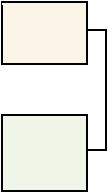 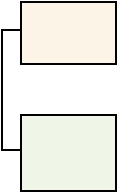 ◈ Selection Procedures1st Round ofSelection	Recommendation→(Embassy	for candidatesTrack)2nd Round of 	3rd Round ofSelection 	Selection→(Embassy Track   (Embassy TrackCandidates) 	Candidates)→Announce of2021 GKS-GScholars→NIIED→1st Round ofSelection	Recommendation→(University	for candidatesTrack)2nd Round ofSelection(UniversityTrackCandidates)→ 	→→→→Announce of2021 GKS-GScholars1213◈ Application Submission○ When/How to Submit--☞---Application deadline: Applicants must check with the embassies and universities since thesubmission deadlines may vary between 3~4 weeks.An unsuccessful candidate in an Embassy Track can re-apply to a University Track if he or shecan meet the application deadline of the re-applying university.First round of successful candidates (whose application documents were sent to NIIED by eachembassy) cannot re-apply to a University Track.Application submission: applicants must check with the embassies and universities where thefirst-round selection is conducted since each institute may have different guidelines onapplication submission.Chinese applicants must submit their applications to the China Scholarship Council (CSC)under the Ministry of Education in China, in accordance with the agreement between thegovernment of Korea and the government of China.The Czech Republic applicants must submit their applications to the Ministry of Education ofthe Czech Republic, in accordance with the agreement between the Korean government andthe Czech Republic government.○ Important Notes on Application Documents--※---※The spelling of the applicant’s English name MUST match the name on their passport.Applicant’s name, date of birth, name of scholarship university and major (field of study) areused in official documents such as NIIED Invitation Letter, Certificate of Admission,Application for Visa Issuance, Flight ticket, etc. Therefore, applicants MUST make sure thereare no errors or misspelled words.(Important!) There are cases with late visa issuance due to different name (especially middle name)between NIIED Invitation Letter and Application for Visa Issuance. NIIED Invitation Letter will beissued based on the original application document.Write the official name of the university and their available majors (field of study) as indicatedin the ‘University Information’ file attached in the application guidelines.University Track applicants must choose only ONE university and submit their applicationdocuments to the same university they chose.Embassy Track applicants must choose THREE different desired universities and availablefields of study among 59 universities listed in section 2(II). 	Of the three selected universities,at least one university should be from Type B.(Important!) There are cases with Embassy Track applicants who fail to be selected from all threeuniversities if they choose among highly competitive universities.14-※-※-※All documents submitted will NOT be returned to the applicants in any case.For the applicants who are certain that they will not be able to get their academic documents reissuedin the future, we strongly recommend them to submit notarized, apostilled or consular-confirmedacademic documents in lieu of original documents.Application documents must be submitted in the order of the checklist (‘Application Checklist’)on the first page of the application forms. Each required document must be numbered andlabeled on the top right corner. (ex. 9. Certificate of Bachelor’s degree)When submitting notarized documents, place the original document before the notarized document.All documents should be submitted as a A4 sized document. (210 x 297 millimeters or 8-1/4 x11-3/4 inches)If your document is smaller than a A4 document, attach it on a blank A4 paper. If your document islarger than a A4 document, fold the document to a A4 size.◈ Application Screening and Evaluation○ Evaluation Factors--Selection committee will evaluate application documents and conduct interviews. Variousfactors shown on the application documents and interviews will be considered in theevaluation.Any application documents that are fraudulent, incomplete, or not in accordance with theapplication guidelines will be disregarded (strictly enforced).○ Documents to be evaluated---Academic Transcript, Certificates of Language Proficiency (Korean and/or English)Personal Statement, Statement of Purpose (or Research Proposal), Letters of RecommendationAwards, Published books & research papers, and etc.○ Evaluation Preference----Applicants who hold a TOPIK level 3 or above will be given additional points (10% of thetotal allocated points).Those who submit their certificates of English language proficiency (TOEFL, TOEIC, IELTS)may be given preference based on their test scores.Applicants who have Doctoral degrees in the field of Natural Science and Engineering will begiven preference in selecting Research program candidates.Applicants who apply for majors in the field of Natural Science and Engineering will be givenpreference when they receive same marks with other candidates.15-----Applicants who are currently teaching as a professor in one of the ODA recipient countrieslisted in section 4(IV) and who hold citizenship of one of those countries will be givenpreference when they receive same marks with other candidates.Descendants of Korean War veterans will be given additional points (5% of the total allocatedpoints).Applicants from low-income families or underprivileged background will be given preference.Applicants who are confirmed to be the ‘third generation’ or ‘post-third generation’ OverseasKoreans will be given preference.Applicants who apply for majors under the Industrial Professional Training Project are givenpreference when they receive same marks with other candidates.(Prior Notice) The notice below is effective starting from 2024 GKS-G Selection.--Extra points will be given to applicants with TOPIK certificate based on their TOPIK level.Extra points will be given to applicants with English language proficiency certificate basedon their test scores (TOEFL, TOEIC, IELTS)◈ Medical Assessment○ Subject for examination-All applicants who pass the 2nd round of selection○ Submission of Medical Assessment Result--All applicants who pass the 2nd round of selection must receive comprehensive medicalcheckup and submit the certificate of health and medical examination result issued by amedical doctor or a licensed hospital.Certificate of health and medical examination result should be submitted by Friday, June 11th.Further guidance will be provided at the time of announcement of 2nd round successfulcandidates.○ How Medical Assessment Result will be used--NIIED will match the certificate of health and medical examination result against PersonalMedical Assessment.If an applicant is found to be in one of the following conditions, he or she will be disqualifiedin the final round of selection:16An applicant is tested positive on drug tests.An applicant who owns serious illness that prevents him or her to study abroad forlong period of time including the full duration of degree or research program in Korea.-After arriving in Korea, all GKS scholars will be subject to a medical examinationadministered by NIIED. If a GKS scholar is found to have a serious illness that was not statedin the previous medical documents from this medical examination, he or she will bedisqualified from their GKS scholarship.VII. SCHOLARSHIP INFORMATION◈ Period of Scholarship○ Master’s Degree Program: 3 years (1 year of Korean language program + 2 years of degree program)○ Doctoral Degree Program: 4 years (1 year of Korean language program + 3 years of degree program)○ Research Program: 6 months or 1 year○ Important Notes regarding Scholarship Period--※-Only GKS scholars who achieve at least level 3 on TOPIK by the end of one-year Koreanlanguage program can proceed to the degree program.Research Program scholars and GKS scholars who already received a valid TOPIK 5 or 6 atthe time of application are exempt from the yearlong Korean language program and mustdirectly enroll in degree program.The 75th TOPIK score is the last TOPIK score one should report to NIIED for exemption from theKorean language program. Applicants who achieved TOPIK level 5 or 6 must submit the valid TOPIKcertificate to NIIED by Friday, June 11th, 2021.Those who receive TOPIK level 5 or 6 within the first 6 months of the Korean languageprogram will be exempt from 6-month language training and must start their degree program inthe following semester (March 2022).17◈ Scholarship BenefitsMarch 1st, 2021), further information will be provided at a later date.** L.S. (Liberal Arts and Social Science majors) / N.S. &E (Natural Science & Engineering majors)※ Korean proficiency grants (who has TOPIK level 5 or 6), language training fee, tuition, thesis printing fee are givento GKS scholars in the degree program only.○ Important Notes regarding Scholarship Benefits-----Korean Proficiency Grants is given only to GKS scholars in the degree program who holdvalid TOPIK level 5 or 6.For GKS scholars selected in China and Czech Republic: The flight tickets will be preparedand provided by the government of China and Czech Republic, respectively, in accordancewith the agreement made between Korean government and the governments of two countries.Entry flight ticket will NOT be provided to newly selected scholars who have resided in Koreaat the time of announcement of 2021 GKS Graduate Degree Scholars.On applicants’ initial arrival to Korea, any domestic travel fees within a GKS scholar’s homecountry and any international travel insurance for the trip to Korea is NOT covered.If a GKS scholar withdraws from the scholarship within the first 3 months after entering Korea,one MUST return the full scholarship amount that he or she has received after being selectedas GKS scholar. This will include the airfare from one’s home country to Korea, settlementallowance, monthly allowance, language training fees, medical insurance fees, etc.18VIII. CONTACT INFORMATION○ Embassies of the Republic of Korea in foreign countries: Refer to Appendix B○ Available Korean Universities for GKS Graduate Degrees: Refer to Appendix C○ Global Korea Scholarship Center, NIIEDEmail: kgspniied@korea.krAddress: 191, Jeongjail-ro, Bundang-gu, Seongnam-si, Gyeonggi-do (13557) Republic of KoreaWebsites: www.studyinkorea.go.kr / www.niied.go.kr○ Other useful websitesdf19Appendix A. GPA Conversion Table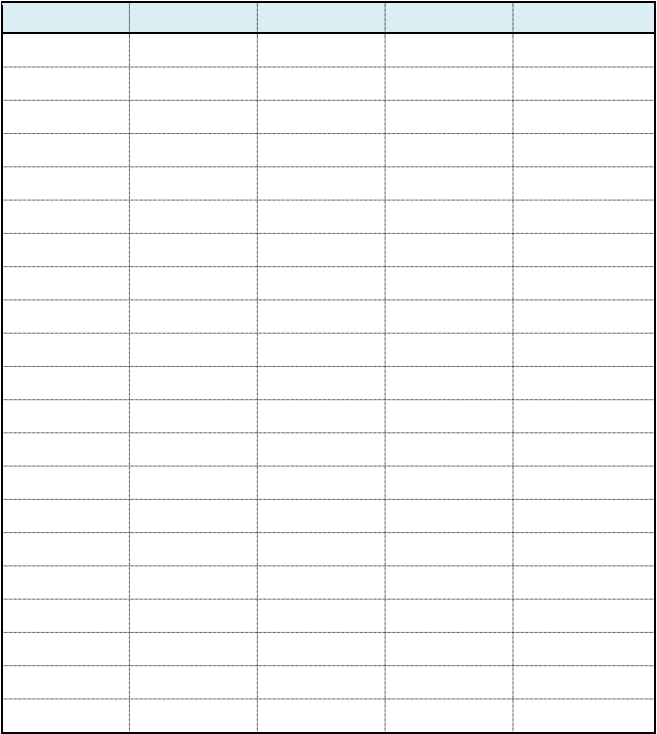 4.0 Scale3.97 ~ 4.03.92 ~ 3.963.88 ~ 3.913.84 ~ 3.873.80 ~ 3.833.75 ~ 3.793.71 ~ 3.743.67 ~ 3.703.62 ~ 3.663.58 ~ 3.613.49 ~ 3.573.41 ~ 3.483.32 ~ 3.403.24 ~ 3.313.15 ~ 3.233.07 ~ 3.142.98 ~ 3.062.90 ~ 2.972.81 ~ 2.892.72 ~ 2.802.64 ~ 2.714.3 Scale4.26 ~ 4.34.22 ~ 4.254.17 ~ 4.214.12 ~ 4.164.08 ~ 4.114.03 ~ 4.073.98 ~ 4.023.93 ~ 3.973.89 ~ 3.923.84 ~ 3.883.75 ~ 3.833.65 ~ 3.743.56 ~ 3.643.46 ~ 3.553.37 ~ 3.453.27 ~ 3.363.18 ~ 3.263.09 ~ 3.172.99 ~ 3.082.90 ~ 2.982.80 ~ 2.894.5 Scale4.46 ~ 4.54.41 ~ 4.454.36 ~ 4.404.31 ~ 4.354.26 ~ 4.304.21 ~ 4.254.16 ~ 4.204.11 ~ 4.154.06 ~ 4.104.01 ~ 4.053.91 ~ 4.003.81 ~ 3.903.71 ~ 3.803.61 ~ 3.703.51 ~ 3.603.41 ~ 3.503.31 ~ 3.403.21 ~ 3.303.11 ~ 3.203.01 ~ 3.102.91 ~ 3.005.0 Scale4.95 ~ 5.004.90 ~ 4.944.84 ~ 4.894.79 ~ 4.834.73 ~ 4.784.68 ~ 4.724.62 ~ 4.674.57 ~ 4.614.51 ~ 4.564.45 ~ 4.504.34 ~ 4.444.23 ~ 4.334.12 ~ 4.224.01 ~ 4.113.90 ~ 4.003.79 ~ 3.893.68 ~ 3.783.57 ~ 3.673.45 ~ 3.563.34 ~ 3.443.23 ~ 3.33100 Points Scale100999897969594939291908988878685848382818020Appendix B. Contact Information2122232426Appendix C. Contact Information of272829302021 GLOBAL KOREA SCHOLARSHIPInstitution Receiving Application (접수기관) :Person in Charge (확인자) :Signature (서명)1)	Name of Applicant :2)	Country	:(Surname)(Given Name)3)	Desired Program: ☐ Doctoral Degree☐ Master’s Degree☐ Research31FORM 1. 2021 Global Korea Scholarship ApplicationPlease check (☒) the following. Click the box to check or uncheck.1.Application Track 추천기관☐ Embassy 재외공관☐ University 국내대학2.Type of Application 추천유형☐ General 일반추천☐ Research 연구과정☐ Overseas Koreans 재외동포3. Desired Field of Study 희망계열☐ Liberal Arts 인문계열☐ Science 자연계열☐ Arts and Sports 예체능계열4. Program to Apply 지원과정☐ Science & Engineering majors of Regional University 지방대 이공계☐ Korean Language Teaching Professionals 한국어교원☐ Social Science 사회계열☐ Technology and Engineering 공학계열☐ Education 교육계열☐ Doctoral Degree 박사과정☐ Master’s Degree 석사과정☐ Research 연구과정32FORM 2. PERSONAL STATEMENTInstructions: Please type in Korean or in English. The essay must be single spaced within ONE page, withthe font Times New Roman, size 11. (*11 points) The essay should include the following things. Pleaseremove the instructions after reading it.- Motivations with which you apply for this program- Family and Education background- Significant experiences you have had; risks you have taken and achievements you have made, persons orevents that have had a significant influence on you- Extracurricular activities such as club activities, community service activities or work experiences- If applicable, describe awards you have received, publications you have made, or skills you have acquired,etc.34FORM 3. STATEMENT OF PURPOSEInstructions: Please type in Korean or in English with no more than TWO pages. The essay must be singlespaced, with the font Times New Roman, size 11. (*11 points) It is advised that you discuss your academicgoals and plans with your teacher before filling out this form. Please remove the instructions after reading it.35FORM 4. RESEARCH PROPOSALInstructions: This form is required for the Research Program applicants ONLY. Please type in Korean or inEnglish. The proposal must be single spaced, with the font Times New Roman, size 11. (*11 points). Pleasewrite in as much detail as possible, but not exceeding FIVE pages. Please remove the instructions afterreading it.36FORM 5. RECOMMENDATION LETTERTo the applicant: Please fill in your name and the other required information below. In turn, deliver or email thisform to the person who will write this letter. NOTE: Request your recommender to seal his or her letter ofrecommendation in an official envelope and sign across the back flap upon completion. Recommendation letters that arenot sealed and signed will not be accepted.Name of Applicant: (Surname)Nationality:Confidential(Given Name)Desired Degree Program: ☐ Master’s ☐ Doctoral ☐ ResearchIntended Major:To be completed by the recommender:Your frank and candid evaluation of the applicant will be highly appreciated in the selection of Global KoreaScholarship awardees and the admissions to a Korean university. We greatly appreciate your time and effort.*You may use your own recommendation letter template and attach your letter to this form. However, we hopeto glean the following information of the applicant from your recommendation letter:- How long have you known the applicant and in what relationship?- What are applicant’s capabilities, strengths, and weaknesses (in regards to academic achievement, passion and interestfor intended major, future academic potential, integrity, responsibility, independence, creativity, adaptability,communication skills, and others)?- Please comment on the applicant’s performance record, potential, or personal qualities which you believe would behelpful in considering the applicant’s application for the proposed degree/research program.Recommender’s NameRecommender’s SignatureDatePosition or Title:Address:University (Institution):(zip-code:)Email:Tel:*Instruction for the recommenders: After completing the recommendation letter, please add date and your signatureat the bottom. Recommendation letters that are not signed will not be considered valid. Please attach this form andyour recommendation letters sealed in an envelope (sign across the back flap) and deliver the sealed envelope to theapplicant. For the recommenders of Embassy Track Applicants: Please printout or make 3 photocopies of the letteryou wrote and sign all copies (1 original and 3 photocopied letters) respectively. Please enclose all 4 letters and thisform altogether in an official envelope and sign across the back flap.37FORM 6. LETTER OF INVITATION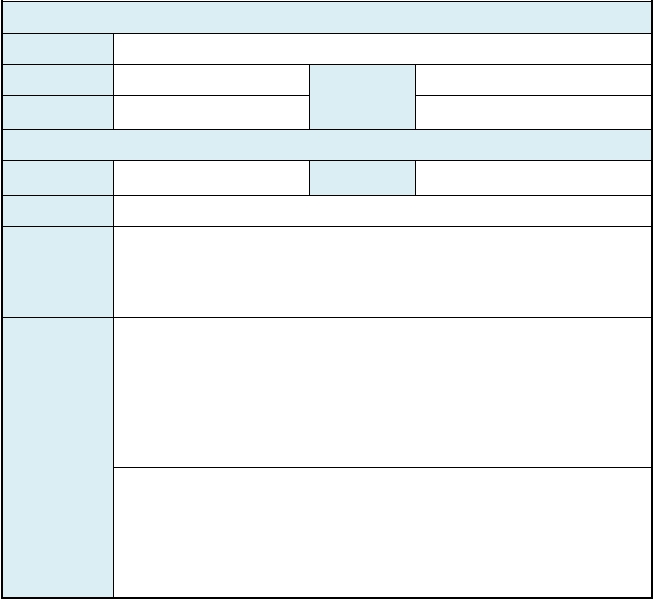 This form is required for the Research Program applicants ONLY and must be completed by the staff orfaculty of the inviting university.A. Applicant InformationFull NameNationalityCurrentAffiliationPeriod ofInvitationProfessorResearch PlanUniversity’sSupportPlanFinal DegreeCurrentPositionB. Invitation DetailsDepartment(signature)* Please briefly describe the applicant’s research topic and plan.1. Please check all that applies:☐ Participation in our university’s research project;☐ Support for coursework, as in auditing a course;☐ Personal research office☐ Access to the university’s library☐ Financial support for attending academic conferences☐ On-campus accommodation☐ Other2. University Support DetailsI hereby confirm that our university (institution) will invite the above person as a research program scholarunder the Korean Government Scholarship Program.Date (yyyy/mm/dd):President (Signature)University38(Official Seal)FORM 7. GKS APPLICANT AGREEMENTAs an applicant for 2021 Global Korea Scholarship for Graduate Degree, I agree to abideby the following;※ Please read each article, check each box and sign below.(1) The information I have provided in this application forms are true and accurate and alldocuments I submitted to the National Institute for International Education (hereafterNIIED) are genuine. ☐(2) I understand that all the documents submitted to NIIED for GKS will not be returnedregardless of the final outcome of the selection process. ☐(3) I will abide by all the Korean laws and ordinances. ☐(4) I will respect and uphold the values of the Korean culture and society. ☐(5) I will fulfill my responsibilities as a GKS scholar to the best of my abilities. ☐(6) I will not participate in any form of political activities (such as organizing or joining apolitical party, attending political meetings, publishing articles and declarations, andorganizing or participating in political demonstrations). ☐(7) I will maintain financial integrity at a personal level. ☐(8) I accept NIIED’s decision concerning graduate degree, research program and the Koreanlanguage program. ☐(9) I understand that once I am selected as a GKS scholar. I am not permitted to change theuniversity, either for the Korean language program or for the degree and researchprogram. ☐(10)I will abide by the academic regulations and requirements of NIIED, Korean languageinstitution, and university. ☐Date(yyyy/mm/dd)Applicant’s Name39(Signature)(continued in the next page)(11)I understand that if I have any dependents that will accompany me to Korea, I amresponsible for all matters concerning those dependents such as visa issuance and thatNIIED will not provide any extra expenses or support in regards to my dependents. ☐(12)I give permission to NIIED, the Ministry of Education of Korea, the Ministry of ForeignAffairs of Korea, the Ministry of Justice of Korea, and affiliated institutions to use thecontact information provided in my application for the purpose of visa issuance,communication, conducting surveys, and sharing information as needed. I giveauthorization for photos and video of me to be taken during GKS orientation and used inany promotional or educational materials. ☐(13)I hereby authorize NIIED to verify the information disclosed in this application form andthe documents required by GKS as well as to collect any other information deemednecessary by GKS to determine my suitability as an applicant from any institution,organization or individual issuing said information and/or documentation. This includesbut is not limited to contacting recommendation referees or previous employers. ☐(14)I hereby understand that all information provided to NIIED will be stored in securedservers where access will be limited to GKS team and its affiliates. I understand that allreasonable efforts will be made to protect confidential and sensitive information. Bysigning below and submitting my application, I agree to these terms. ☐(15)I understand that failure to uphold any of the above statements may be grounds fortermination of my scholarship offer. ☐I confirm that I read all of the above conditions. I also understand that the violation ofany one of the above might result in suspension or cancellation of the scholarship.Date(yyyy/mm/ dd)Applicant’s Name40(Signature)FORM 8. PERSONAL MEDICAL ASSESSMENTAttention! This form is just a personal medical assessment and applicants do not need to get a comprehensive medicalexamination at this stage. However, all applicants who pass the 2nd round of selection must receive comprehensivemedical checkup and submit the certificate of health and medical examination result issued by a medical doctor or alicensed hospital. (The Certificate of Health form will be posted in the GKS Notice board along with the announcementof successful candidates of 2nd round of selection) After arriving in Korea, all GKS scholars will be subject to a medicalexamination (including TBPE drug test) administered by NIIED in accordance with the requirements of the KoreaImmigration Service. If the results show that the applicant is unfit to study and live overseas, he/she may be disqualified.41No.Country & RegionQuotaNo.Country & RegionQuotaNo.Country & RegionQuota1Afghanistan414Belarus227Canada (Quebec)22Albania115Belgium228Chile33Algeria216Benin129China314Angola217Bolivia230Colombia45Argentina318Bosnia and Herzegovina131Comoros16Armenia319Botswana232Congo17Australia120Brazil633Costa Rica38Austria121Brunei434Cote d'Ivoire49Azerbaijan622Bulgaria835Croatia110Bahamas123Burkina Faso136Czech Republic211Bahrain124Burundi137Denmark112Bangladesh525Cambodia1038Dominican Republic313Barbados226Canada339DR Congo3ClassificationEmbassy TrackEmbassy TrackEmbassy TrackEmbassy TrackEmbassy TrackUniversity TrackUniversity TrackUniversity TrackUniversity TrackTotalClassificationDegree ProgramDegree ProgramDegree ProgramResearchProgramSubTotalDegree ProgramDegree ProgramResearchProgramSubTotalTotalClassificationGeneralOverseasKoreanKoreanLanguageTeachingProfessionalsResearchProgramSubTotalGeneralReg/Sci*ResearchProgramSubTotalTotalQuota60320301066343018056151,278No.Country & RegionQuotaNo.Country & RegionQuotaNo.Country & RegionQuota40Ecuador876Latvia1112Senegal441Egypt477Lebanon1113Serbia442El Salvador378Lesotho1114Singapore843Equatorial Guinea179Libya1115Slovakia144Eritrea180M adagascar2116Slovenia145Estonia181Malawi1117Somalia246Ethiopia682Malaysia18118South Africa347Fiji283Mauritania1119Spain248Finland384Mauritius1120Sri Lanka549France385Mexico5121Sudan350Gabon386Mongolia14122Sweden151Gambia187Montenegro1123Switzerland152Georgia488Morocco5124Syria153Germany589Mozambique3125Taiwan454Ghana590Myanmar14126Tajikistan655Greece291Namibia1127Tanzania356Guatemala292Nepal3128Thailand1357Guyana193Netherlands1129Timor-Leste358Haiti194New Zealand1130Togo159Honduras295Nicaragua1131Trinidad and Tobago260Hong Kong296Nigeria4132Tunisia561Hungary397Norway1133Turkey762India2298Oman3134Turkmenistan663Indonesia2699Pakistan5135Tuvalu164Iran1100Palestine1136Uganda565Iraq3101Panama4137UK466Ireland1102Paraguay3138Ukraine367Israel3103Peru5139Uruguay168Italy4104Philippines13140USA1569Jamaica1105Poland1141Uzbekistan1270Japan10106Portugal1142Venezuela171Jordan3107Romania2143Vietnam2872Kazakhstan10108Russia15144Zambia273Kenya5109Rwanda3145Zimbabwe174Kyrgyzstan9110Sait Vincent and theGrenadines175Laos10111Saudi Arabia1No.Country & RegionQuotaNo.Country & RegionQuotaNo.Country & RegionQuota1Canada16Kyrgyzstan211Ukraine12Cuba17Netherlands112USA43Germany18Norway113Uzbekistan24Japan19Russia15Kazakhstan310Sweden1No.Country & RegionQuotaNo.Country & RegionQuotaNo.Country & RegionQuota1Armenia19Kazakhstan117Russia22Azerbaijan110Kyrgyzstan118Singapore13Belarus111Laos119Tajikistan14Brunei112Malaysia220Thailand25Cambodia113Moldova121Turkmenistan16Georgia114Mongolia122Ukraine27India115Myanmar123Uzbekistan28Indonesia116Philippines124Vietnam2No.Country & RegionQuotaNo.Country & RegionQuotaNo.Country & RegionQuota1Armenia13India15Turkey12Ethiopia14Pakistan1No.Country &RegionQuotaQuotaQuotaNo.Country &RegionQuotaQuotaQuotaNo.Country &RegionGeneralReg&TotalNo.Country &RegionGeneralReg&Total1Algeria20239Liberia2022Armenia10140Lithuania2023Azerbaijan72941Malaysia2311344Bangladesh54942Mauritania1015Belarus52743Mexico5386Belize10144Moldova3037Bhutan10145Mongolia198278Bolivia10146Morocco1019Brazil52747Myanmar1882610Brunei42648Nepal53811Bulgaria10149Nigeria53812Cambodia1852350Pakistan63913Cameroon32551Peru31414Canada10152Philippines16122815Chile10153Poland30316Colombia31454Romania30317Costa Rica10155Russia1752218Dominican Republic10156Rwanda32519DR Congo10157Senegal30320Egypt32558Sierra Leone10121El Salvador10159Singapore851322Ethiopia53860Slovakia10123France20261Spain20224Georgia10162Sri Lanka32525Germany10163Sudan10126Ghana43764Taiwan31427Guinea31465Tajikistan831128Hungary20266Tanzania32529India19113067Thailand16122830Indonesia27123968Turkey42631Iran20269Turkmenistan31432Italy20270Uganda32533Japan10171UK10134Jordan10172Ukraine731035Kazakhstan1852373USA32536Kenya20274Uzbekistan2082837Kyrgyzstan1241675Vietnam27134038Laos941376Zambia101ClassificationAvailable UniversitiesType A:General(24 institutions)Academy of Korean Studies, Ajou University, Chung-Ang University, Dongguk University,Duksung Women's University, Ewha Womans University, Hankuk University of Foreign Studies,Hanyang University, Hongik University, KAIST (Korea Advanced Institute of Science andTechnology), KDI School of Public Policy and Management, Konkuk University, KookminUniversity, Korea Polytechnic University, Korea University, Kyung Hee University, POSTECH(Pohang University of Science and Technology), Seoul National University, SeoulTech (SeoulNational University of Science and Technology), Sogang University, Sookmyung Women'sUniversity, Sungkyunkwan University, UNIST (Ulsan National Institute of Science andTechnology), Yonsei UniversityType B:General +RegionalScience /Engineering(35 institutions)Busan University of Foreign Studies, Chonnam National University, Chungbuk NationalUniversity, Chungnam National University, Daegu University, Daejeon University, Dong-AUniversity, Dongseo University, Gangneung-Wonju National University, Gyeongsang NationalUniversity, Handong Global University, Hannam University, Inje University, Jeju NationalUniversity, Jeonbuk National University, Jeonju University, Kangwon National University,Keimyung University, Kongju National University, Konyang University, KOREATECH (KoreaUniversity of Technology and Education), Kumoh National Institute of Technology, KyungpookNational University, Mokwon University, Namseoul University, National Korea Maritime &Ocean University, Pai Chai University, Pukyong National University, Pusan National University,Semyung University, Silla University, Soonchunhyang University, Sun Moon University, SunchonNational University, Yeungnam UniversityNO.APPLICATION DOCUMENTS CHECKLISTMaster’sDoctoralResearchDocumentsto fill in(Form 1) Applicant FormRequiredRequiredRequiredDocumentsto fill in(Form 2) Personal StatementRequiredRequiredRequiredDocumentsto fill in(Form 3) Statement of PurposeRequiredRequiredDocumentsto fill in(Form 4) Research ProposalRequiredDocumentsto fill in(Form 5) TWO letters of RecommendationRequiredRequiredRequiredDocumentsto fill in(Form 6) University’s Official Letter of InvitationRequiredDocumentsto fill in(Form 7) GKS Applicant AgreementRequiredRequiredRequiredDocumentsto fill in(Form 8) Personal Medical AssessmentRequiredRequiredRequiredCertificatesCertificate of Bachelor’s degree or Bachelor’s Diploma (Original)RequiredRequiredCertificatesBachelor’s degree Transcript (Original)RequiredRequiredCertificatesCertificate of Master’s degree or Master’s Diploma (Original)RequiredRequiredCertificatesMaster’s degree Transcript (Original)RequiredRequiredCertificatesCertificate of Doctoral degree or Doctoral Diploma (Original)* ONLY applicable for Postdoctoral Research Program applicantsRequiredCertificatesDoctoral degree Transcript (Original)* ONLY applicable for Postdoctoral Research Program applicantsRequiredCertificatesCertificate of Employment (Original)RequiredCertificatesApplicant’s Proof of Citizenship Document(Original)RequiredRequiredRequiredCertificatesApplicant’s Parent’s Proof of Citizenship Document(Original)RequiredRequiredRequiredCertificatesProof of Overseas Korean Document(Original)* ONLY applicable for relevant applicantsOptionalOptionalOptionalCertificatesProof of Korean Citizenship Renunciation Document(Original)* ONLY applicable for relevant applicantsOptionalOptionalOptionalCertificatesProof of Korean Adoptee Document(Original)* ONLY applicable for relevant applicantsOptionalOptionalOptionalCertificates[Korean Language Teaching Professionals] (Original)*ONLY applicable for relevant applicantsCertificate of Employment(teaching subject clearly indicated)Certificate of Teaching Career(years taught specified)OptionalOptionalOtherdocumentsCertificate of valid TOPIK scoreOptionalOptionalOptionalOtherdocumentsCertificate of valid English Proficiency TestOptionalOptionalOptionalOtherdocumentsPublished books & research papers, and etc.OptionalOptionalOptionalOtherdocumentsAwards and other certificatesOptionalOptionalOptionalOtherdocumentsApplicant’s Passport CopyOptionalOptionalOptionalOtherdocumentsComprehensive Medical Examination Resultsnd2 Round Successful Candidatesnd2 Round Successful Candidatesnd2 Round Successful CandidatesAnnouncement ofApplication Guidelines(NIIED)▪ Mid-FebruaryAnnouncement of1st Round Selection Schedule(Embassies, Universities)▪ Mid-February~Application Submission(Embassies, Universities)▪ Embassy Track: Deadline will be decided by each Korean Embassy▪ University Track: Deadline will be decided by each University* Check with each embassy or university regarding application deadline.1st Round of Selection(Embassies, Universities)▪ Embassy Track: Selection date will be decided by each Korean Embassy▪ University Track: Selection date will be decided by each University* Check with each embassy or university regarding selection date.1st Round ofSuccessful Candidates(Embassies, Universities→NIIED)▪ Embassy Track: Candidates’ applications and related documentswill arrive at NIIED by Friday, April 2nd▪ University Track: Candidates’ applications and related documentswill arrive at NIIED by Friday, April 30th2nd Round of Selection(NIIED)▪ Embassy Track Selection: late April▪ University Track Selection: mid-May- Study in Korea (www.studyinkorea.go.kr) > Scholarship > GKSNotice boardAnnouncement of 2nd RoundSuccessful Candidates(NIIED→Embassies, Universities)▪ Embassy Track: early May▪ University Track: late MaySubmission ofMedical Checkup Results(2nd Round Successful Candidates→NIIED)▪ Submission Deadline: by Friday, June 11thnd- All candidates who pass the 2 round must submit their medicalexamination result issued by a medical doctor or a licensedhospital.3rd Round of Selection(Universities)▪ Early May through late Maynd- Embassy Track applicants who pass the 2 round selection will bereviewed by the universities where they applied to for admission.Announcement of 3rd RoundSuccessful Candidates(Universities→NIIED, Successful Candidates)▪ Announcement Deadline: by Friday, May 28thNotifyApplicant’s Choice of University(Successful Candidates→NIIED)nd▪ Notification Deadline: by Wednesday, June 2rd- Embassy Track applicants who pass the 3 round selection shouldnotify their final university choice to NIIED via email.Announcement of2021 GKSGraduate Degree Scholars(NIIED→Embassies, Universities)▪ Announcement will be made in mid-June.- NIIED will inform results to Embassies and Universities.- Study in Korea (www.studyinkorea.go.kr) > Scholarship > GKSNotice boardNIIED Invitation Letter(NIIED→GKS Scholars)▪ NIIED will send each GKS Scholar an Invitation Letter (pdf file)via email by late June.Apply for Korean Visa(GKS Scholars→Embassies)▪ July- Required documents: Visa (D2 or D4)Application Form, NIIEDInvitation Letter, Passport, etc.* Degree program students who are exempt from Korean language programshould also submit Certificate of Admission for their D-2 Visa.Purchase Flight Ticket(Korean Language Institutes/Universities→GKS Scholars)▪ July- Korean language institutes and universities will collect flightreservation forms from GKS scholars, make reservation andpurchase flight tickets.- GKS scholars will receive electronic boarding ticket from theirKorean language institutes or universities via email.Entry to Korea(Korean Language Institutes/Universities→GKS Scholars)th                                                                        th▪ Tuesday, August 24 ~ Wednesday, August 25- Universities will greet GKS scholars at the airport and providenecessary immigration assistance.※ If GKS scholars are subject to self-quarantine due to COVID-19,entrance date to be revised to early August.Orientation(NIIED, Universities)th                                                          th▪ Thursday, August 26 ~ Friday, August 27- School policies for GKS scholars, general rules of university,introduction to Korean culture, etc.Start Semesterst▪ September 1 ~- School semester begins at each Korean language institute oruniversity.ClassificationAirfareSettlementAllowanceMonthlyAllowanceMedicalInsurance*LanguageTrainingFeeTuitionKoreanProficiencyGrantsResearchSupportFeeThesisPrintingFeeDegreeCompletion GrantsBenefitsEconomyclassflightticket(actualexpense)200,000KRW(Master’s/Doctoral)1,000,000KRW(Research)1,500,000KRW20,000KRW *(month)NIIED:800,000KRWUniversity:amount thatexceeds800,000KRWNIIED: upto 5 millionKRWUniversity:amount thatexceeds 5millionKRW,Admissionfee100,000KRW(L.S.)**210,000KRW(N.S &E)240,000KRW500,000~800,000KRW(actualexpense)100,000KRWTimeAt thetime ofinitialentry/finaldepartureAt the timeof initialentryBeginningof eachmonthBeginningof each yearBeginningof eachquarter(quarterly)Beginningof eachsemester(twice ayear)Beginningof eachmonthBeginningof eachsemester(twice ayear)onceAt thetime offinaldepartureProcedureNIIED → Universities → GKS ScholarsNIIED → Universities → GKS ScholarsNIIED → Universities → GKS ScholarsNIIED → UniversitiesNIIED → UniversitiesNIIED → UniversitiesNIIED → Universities → GKS ScholarsNIIED → Universities → GKS ScholarsNIIED → Universities → GKS ScholarsNIIED → Universities → GKS ScholarsLearning Koreanwww.sejonghakdang.orgKorean Portalwww.korea.netMinistry of Foreign Affairswww.mofa.go.krVisa and Immigrationwww.immigration.go.krVisa and Immigrationwww.hikorea.go.krHigher Education in Koreawww.academyinfo.go.krNo.County/ RegionOfficePhoneFaxEmail1AfghanistanEmbassy of the Republic ofKorea in Afghanistan93-20-210-248193-20-210-2725kabul@mofa.go.kr2AlbaniaEmbassy of the Republic ofKorea in Greece30-210-698-408030-210-698-4082gremb@mofa.go.kr3AlgeriaEmbassy of the Republic ofKorea in Algeria213-21-54-65-55213-21-54-60-70koemal@mofa.go.kr4AngolaEmbassy of the Republic ofKorea in Angola244-222-006-067244-222-006-066korembassy_angola@mofa.go.kr5ArgentinaEmbassy of the Republic ofKorea in Argentina54-11-4802-806254-11-4803-6993argentina@mofa.go.kr6ArmeniaEmbassy of the Republic ofKorea in Russia7-495-783-27277-495-783-2777;2797embru@mofa.go.kr7AustraliaEmbassy of the Republic ofKorea in Australia61-2-6270-410061-2-6273-4839australia@mofa.go.kr8AustriaEmbassy of the Republic ofKorea in Austria43-1-478-199143-1-478-1013mail@koreaemb.at9AzerbaijanEmbassy of the Republic ofKorea in Azerbaijan994-12-596-7901994-12-596-7904azeremb@mofa.go.kr10Bahamas, TheEmbassy of the Republic ofKorea in Dominican Republic1-809-482-65051-809-482-6504embcod@mofa.go.kr11BahrainEmbassy of the Republic ofKorea in Bahrain973-1753-1120973-1753-1140,0577koreanembassy.bahrain@gmail.com12BangladeshEmbassy of the Republic ofKorea in Bangladesh880-2-881-2088~90880-2-882-3871embdhaka@mofa.go.kr13BarbadosEmbassy of the Republic ofKorea in Trinidad and Tobago1-868-622-9081;10691-868-628-8745trinidad@mofa.go.kr,koremb.tt@gmail.com14BelarusEmbassy of the Republic ofKorea in Belarus375-17-306-0147~9375-17-306-0160belemb@mofa.go.kr15BelgiumEmbassy of the Republic ofKorea in Belgium32-2-675-577732-2-675-5221eukorea@mofa.go.kr16BeninEmbassy of the Republic ofKorea in Ghana233-30-277-6157233-30-277-2313ghana@mofa.go.kr17BoliviaEmbassy of the Republic ofKorea in Bolivia591-2-211-0361~3591-2-211-0365coreabolivia@mofa.go.kr18Bosnia andHerzegovinaEmbassy of the Republic ofKorea in Croatia385-1-4821-282385-1-482-1274croatia@mofa.go.kr19BotswanaEmbassy of the Republic ofKorea in South Africa27-12-460-250827-12-460-1158embsa@mofa.go.kr20BrazilEmbassy of the Republic ofKorea in Brazil55-61-3321-250055-61-3321-2508emb-br@mofa.go.kr21BruneiEmbassy of the Republic ofKorea in Brunei673-233-0248673-233-0254brunei@mofa.go.kr22BulgariaEmbassy of the Republic ofKorea in Bulgaria359-2-971-2181359-2-971-3388korean-embassy@mofa.go.kr23Burkina FasoEmbassy of the Republic ofKorea in Cote d'Ivoire225-2248-6701;6703225-2248-6757ambcoabj@mofa.go.kr24BurundiEmbassy of the Republic ofKorea in Rwanda250-252-577-577250-252-572-127koremb-rwanda@hotmail.com25CambodiaEmbassy of the Republic ofKorea in Cambodia855-23-211-900855-23-219 200cambodia@mofa.go.kr26CanadaEmbassy of the Republic ofKorea in Canada1-613-244-50101-613-244-5034canada@mofa.go.kr27Canada-QuebecConsulate General of theRepublic of Korea inMontreal1-514-845-25551-514-845-1119montreal@mofa.go.kr28ChileEmbassy of the Republic ofKorea in Chile56-2-2228-421456-2-2206-2355embajadadecoreaenchile@gmail.comNo.County/ RegionOfficePhoneFaxEmail29ChinaEmbassy of the Republic ofKorea in China86-10-8531-070086-10-8531-0726chinaconsul@mofa.go.kr30ColombiaEmbassy of the Republic ofKorea in Colombia571-616-7200571-610-0338embacorea@mofa.go.kr31ComorosEmbassy of the Republic ofKorea in Madagascar261-20-222-2933261-20-224-9970ambcoreemg@mofa.go.kr32Congo, RepublicofEmbassy of the Republic ofKorea in DR Congo243-1-503-5001~4243-1-505-0005amb-congo@mofa.go.kr33Costa RicaEmbassy of the Republic ofKorea in Costa Rica506-2220-3160506-2220-3168koco@mofa.go.kr34Cote d'IvoireEmbassy of the Republic ofKorea in Cote d'Ivoire225-2248-6701;6703225-2248-6757ambcoabj@mofa.go.kr35CroatiaEmbassy of the Republic ofKorea in Croatia385-1-4821-282385-1-482-1274croatia@mofa.go.kr36Czech RepublicEmbassy of the Republic ofKorea in Czech Republic420-234-090-411420-234-090-450czech@mofa.go.kr37Cuba*Newly addedEmbassy of the Republic ofKorea in Mexico52-55-5202-986652-55-5540-7446embcoreamx@mofa.go.kr38DenmarkEmbassy of the Republic ofKorea in Denmark45-39-46-04-0045-39-46-04-22korembdk@mofa.go.kr39DominicanRepublicEmbassy of the Republic ofKorea in Dominican Republic1-809-482-65051-809-482-6504embcod@mofa.go.kr40DR CongoEmbassy of the Republic ofKorea in DR Congo243-1-503-5001~4243-1-505-0005amb-congo@mofa.go.kr41EcuadorEmbassy of the Republic ofKorea in Ecuador593-2-290-9227 ~9229593-2250-1190ecuador@mofa.go.kr42EgyptEmbassy of the Republic ofKorea in Egypt20-2-3761-1234~720-2-3761-1238egypt@mofa.go.kr43El SalvadorEmbassy of the Republic ofKorea in El Salvador503-2263-9145503-2263-0783embcorea@mofa.go.kr44Equatorial GuineaEmbassy of the Republic ofKorea in Equatorial Guinea240-333-890-775malabo@mofa.go.kr45EritreaEmbassy of the Republic ofKorea in Sudan249-1-8358-0031~2249-1-8358-0025sudan@mofa.go.kr46EstoniaEmbassy of the Republic ofKorea in Finland358-9-251-5000358-9-2515-0055korembfi@mofa.go.kr47EthiopiaEmbassy of the Republic ofKorea in Ethiopia251-11-3-72-81-11~14251-11-3-72-81-15ethiopia@mofa.go.kr48FijiEmbassy of the Republic ofKorea in Fiji679-330-0977679-330-8059korembfj@mofa.go.kr49FinlandEmbassy of the Republic ofKorea in Finland358-9-251-5000358-9-2515-0055korembfi@mofa.go.kr50FranceEmbassy of the Republic ofKorea in France33-01-4753-010133-1-47-53-01-78con-fr@mofa.go.kr51GabonEmbassy of the Republic ofKorea in Gabon241-0173-4000241-0173-9905g a b o n - a m b c o r e e@mofa.go.kr52Gambia, TheEmbassy of the Republic ofKorea in Senegal221-33-824-0672221-33-824-0695senegal@mofa.go.kr53GeorgiaEmbassy of the Republic ofKorea in Georgia995-32-297-03-18; 20995-32-242-74-40georgia@mofa.go.kr54GermanyConsulate General of theRepublic of Korea inFrankfurt49-69-9567-523149-69-5600-3987eiref@keid.dewww.keid.or.kr(updated website address)55GhanaEmbassy of the Republic ofKorea in Ghana233-30-277-6157233-30-277-2313ghana@mofa.go.kr56GreeceEmbassy of the Republic ofKorea in Greece30-210-698-408030-210-698-4082gremb@mofa.go.kr57GuatemalaEmbassy of the Republic ofKorea in Guatemala502-2382-4051502-2382-4057korembsy@mofa.go.kr,embcor.gt@mofa.go.krNo.County/ RegionOfficePhoneFaxEmail58GuyanaEmbassy of the Republic ofKorea in Venezuela58-212-954-127058-212-954-0619venezuela@mofa.go.kr59HaitiEmbassy of the Republic ofKorea in Dominican Republic1-809-482-65051-809-482-6504embcod@mofa.go.kr60HondurasEmbassy of the Republic ofKorea in Honduras504-2235-5561~3504-2235-5564coreaembajada@mofa.go.kr61Hong KongConsulate General of theRepublic of Korea in HongKong852-2529-4141852-2861-3699hkg-info@mofa.go.kr62HungaryEmbassy of the Republic ofKorea in Hungary36-1-462-308036-1-351-1182hungary@mofa.go.kr63IndiaEmbassy of the Republic ofKorea in India91-11-4200-700091-11-2688-4840india@mofa.go.kr64IndonesiaEmbassy of the Republic ofKorea in Indonesia62-21-2967-255562-21-2967-2556,2557koremb_in@mofa.go.kr65IranEmbassy of the Republic ofKorea in Iran98-21-8805-4900~498-21-8805-4899emb-ir@mofa.go.kr66IraqEmbassy of the Republic ofKorea in Iraq964-77-0725-2006kembiraq@mofa.go.kr67IrelandEmbassy of the Republic ofKorea in Ireland353-1-660 8800353-1-660-8716irekoremb@mofa.go.kr68IsraelEmbassy of the Republic ofKorea in Israel972-9-951-0318972-9-956-9853israel@mofa.go.kr69ItalyEmbassy of the Republic ofKorea in Italy39-06-8024-6139-06-8024-6259consul-it@mofa.go.kr70JamaicaEmbassy of the Republic ofKorea in Jamaica1-876-924-27311-876-924-7325jamaica@mofa.go.kr71JapanEmbassy of the Republic ofKorea in Japan81-3-6400-064381-3-3452-7426education_jp@mofa.go.kr72JordanEmbassy of the Republic ofKorea in Jordan962-6-593-0745~6962-6-593-0280jordan@mofa.go.kr73KazakhstanConsulate General of theRepublic of Korea in Almaty7-727-291-04907-727-291-0399almakorea@mofa.go.kr74KenyaEmbassy of the Republic ofKorea in Kenya254-20-361-5000254-20-374-1337emb-ke@mofa.go.kr75Kyrgyz RepublicEmbassy of the Republic ofKorea in Kyrgyz Republic996-312-579-771996-312-579-774korea.kg@gmail.com76LaosEmbassy of the Republic ofKorea in Laos856-21-352-031~3856-21-352-035laos@mofa.go.kr77LatviaEmbassy of the Republic ofKorea in Latvia371-6732-4274371-6780-9190koremb.lv@mofa.go.kr78LebanonEmbassy of the Republic ofKorea in Lebanon961-5-953-167~9961-5-953-170lbkor@mofa.go.kr79LesothoEmbassy of the Republic ofKorea in South Africa27-12-460-250827-12-460-1158embsa@mofa.go.kr80LibyaEmbassy of the Republic ofKorea in Libya218-21-483-1322/1323/218-21-483-1324libya@mofa.go.kr81MadagascarEmbassy of the Republic ofKorea in Madagascar261-20-222-2933261-20-224-9970ambcoreemg@mofa.go.kr82MalawiEmbassy of the Republic ofKorea in Zimbabwe263-4-756-541~4263-4-756-554admirok@zol.co.zw83MalaysiaEmbassy of the Republic ofKorea in Malaysia603-4251-2336603-4252-1425korem-my@mofa.go.kr84MauritaniaEmbassy of the Republic ofKorea in Morocco212-537-75-1767212-537-75-0189morocco@mofa.go.kr85MauritiusEmbassy of the Republic ofKorea in Madagascar261-20-222-2933261-20-224-9970ambcoreemg@mofa.go.kr86MexicoEmbassy of the Republic ofKorea in Mexico52-55-5202-986652-55-5540-7446embcoreamx@mofa.go.krNo.County/ RegionOfficePhoneFaxEmail87MongoliaEmbassy of the Republic ofKorea in Mongolia976-7007-1020976-7007-1021kormg@mofa.go.kr88MontenegroEmbassy of the Republic ofKorea in Serbia381-11-3674-225381-11-3674-229koreanembsb@hotmail.co.kr89MoroccoEmbassy of the Republic ofKorea in Morocco212-537-75-1767212-537-75-0189morocco@mofa.go.kr90MozambiqueEmbassy of the Republic ofKorea in Mozambique258-21-495-625258-21-495-638embassy_mz@mofa.go.kr91MyanmarEmbassy of the Republic ofKorea in Myanmar95-1-527-14295-1-513-286myanmar@mofa.go.kr92NamibiaEmbassy of the Republic ofKorea in Angola244-222-006-067244-222-006-066korembassy_angola@mofa.go.kr93NepalEmbassy of the Republic ofKorea in Nepal977-1-427-0172977-1-427-2041konepemb@mofa.go.kr94NetherlandsEmbassy of the Republic ofKorea in Netherlands31-70-740-020031-70-350-4712koreanembassynl@mofa.go.kr95New ZealandEmbassy of the Republic ofKorea in New Zealand64-4-473-9073~464-4-472-3865info-nz@mofa.go.kr96NicaraguaEmbassy of the Republic ofKorea in Nicaragua505-2267-6777505-2254-8131nicaragua@mofa.go.kr97NigeriaEmbassy of the Republic ofKorea in Nigeria234-9- 461-2701234-9- 461-2702emb-ng@mofa.go.kr98NorwayEmbassy of the Republic ofKorea in Norway47-2254-709047-2256-1411kornor@mofa.go.kr99OmanEmbassy of the Republic ofKorea in Oman968-2469-1490~2968-2469-1495emboman@mofa.go.kr100PakistanEmbassy of the Republic ofKorea in Pakistan92-51-227-9380~1; 5~792-51-227-9391pakistan@mofa.go.kr101PalestineKorean Mission in Palestine972-2-240-2846~7972-2-240-2848palestine@mofa.go.kr102PanamaEmbassy of the Republic ofKorea in Panama507-264-8203;8360507-264-8825panama@mofa.go.kr103ParaguayEmbassy of the Republic ofKorea in Paraguay595-21-605-606;401; 419595-21-601-376paraguay@mofa.go.kr104PeruEmbassy of the Republic ofKorea in Peru51-1-632-500051-1-632-5010peru@mofa.go.kr105PhilippinesEmbassy of the Republic ofKorea in Philippines63-2-856-921063-2-856-9008philippines@mofa.go.kr106PolandEmbassy of the Republic ofKorea in Poland48-22-559-2900~0448-22-559-2905koremb_waw@mofa.go.kr107PortugalEmbassy of the Republic ofKorea in Portugal351-21-793-7200~3351-21-797-7176embpt@mofa.go.kr108RomaniaEmbassy of the Republic ofKorea in Romania40-21-230-719840-21-230-7629romania@mofa.go.kr109RussiaEmbassy of the Republic ofKorea in Russia7-495-783-27277-495-783-2777;2797embru@mofa.go.kr110RwandaEmbassy of the Republic ofKorea in Rwanda250-252-577-577250-252-572-127koremb-rwanda@hotmail.com111Saint Vincent andthe GrenadinesEmbassy of the Republic ofKorea in Trinidad and Tobago1-868-622-9081;10691-868-628-8745trinidad@mofa.go.kr112Saudi ArabiaEmbassy of the Republic ofKorea in Saudi Arabia966-11-488-2211966-11-488-1317emsau@mofa.go.kr113SenegalEmbassy of the Republic ofKorea in Senegal221-33-824-0672221-33-824-0695senegal@mofa.go.kr114SerbiaEmbassy of the Republic ofKorea in Serbia381-11-3674-225381-11-3674-229koreanembsb@hotmail.co.krNo.County/ RegionOfficePhoneFaxEmail115SingaporeEmbassy of the Republic ofKorea in Singapore65-6256-118865-6254-3191korembsg@mofa.go.kr116SlovakiaEmbassy of the Republic ofKorea in Slovakia421-2-3307-0711421-2-3307-0730admin2@rokembassy.sk117SloveniaEmbassy of the Republic ofKorea in Austria43-1-478-199143-1-478-1013mail@koreaemb.at118SomaliaEmbassy of the Republic ofKorea in Kenya254-20-361-5000254-20-374-1337emb-ke@mofa.go.kr119South AfricaEmbassy of the Republic ofKorea in South Africa27-12-460-250827-12-460-1158embsa@mofa.go.kr120SpainEmbassy of the Republic ofKorea in Spain34-91-353-200091-353-2001embspain.adm@mofa.go.kr121Sri LankaEmbassy of the Republic ofKorea in Sri Lanka94-11-269-9036~894-11-269-6699korembsl@mofa.go.kr122SudanEmbassy of the Republic ofKorea in Sudan249-1-8358-0031~2249-1-8358-0025sudan@mofa.go.kr123SwedenEmbassy of the Republic ofKorea in Sweden46-8-5458-940046-8-660-2818koremb.sweden@mofa.go.kr124SwitzerlandEmbassy of the Republic ofKorea in Switzerland41-31-356-244441-31-356-2450swiss@mofa.go.kr125SyriaEmbassy of the Republic ofKorea in Lebanon961-5-922-846961-5-953-170lbkor@mofa.go.kr126TaiwanKorean Mission in Taipei886-2-2758-8320∼5886-2-2757-7006taipei@mofa.go.kr127TajikistanEmbassy of the Republic ofKorea in Tajikistan992-44-600-2114;9116992-37-224-6142tajik@mofa.go.kr128TanzaniaEmbassy of the Republic ofKorea in Tanzania255-22-211-6086~8255-22-211-6099embassy-tz@mofa.go.kr129ThailandEmbassy of the Republic ofKorea in Thailand662-247-7537∼9662-247-7535koembth@mofa.go.kr130Timor-LesteEmbassy of the Republic ofKorea in Timor-Leste670-332-1635670-332-1636koreadili@mofa.go.kr131TogoEmbassy of the Republic ofKorea in Ghana233-30-277-6157233-30-277-2313ghana@mofa.go.kr132Trinidad andTobagoEmbassy of the Republic ofKorea in Trinidad and Tobago1-868-622-9081;10691-868-628-8745trinidad@mofa.go.kr,koremb.tt@gmail.com133TunisiaEmbassy of the Republic ofKorea in Tunisia216-71-799-905216-71-791-923tunisie@mofa.go.kr134TurkeyEmbassy of the Republic ofKorea in Turkey90-312-468-482290-312-468-2279turkey@mofa.go.kr135TurkmenistanEmbassy of the Republic ofKorea in Turkmenistan993-12-94-72-86~8993-12-94-72-89korembtm@mofa.go.kr136TuvaluEmbassy of the Republic ofKorea in Fiji679-330-0977679-330-8059korembfj@mofa.go.kr137U.S.AEmbassy of the Republic ofKorea in the USA202-939-5600202-797-0595-137U.S.AChicago Korean EducationCenter847-777-8830kec.chicago@gmail.com137U.S.AHouston Korean EducationCenter713-961-4104713-961-4135hkecsec@gmail.com137U.S.AKorean Education Center inL.A.213-386-3112~3213-386-3138kecla3112@gmail.com137U.S.AKorean Education Center inNew York646-674-6051646-674-6055edu@koreanconsulate.org137U.S.AKorean Education Center inSan Francisco415-590-4058415-921-5946sfkcgedu@mofa.go.kr137U.S.AKorean Education Center inWashington D.C.202-939-5681202-265-2127education.office@mofa.go.kr137U.S.AKorean Education Center inAtlanta470-375-7186-educenteratl2017@gmail.com138UgandaEmbassy of the Republic ofKorea in Uganda256-414-500-197~8256-414-500-199;256-781-354-605emb.kampala@mofa.go.krNo.County/ RegionOfficePhoneFaxEmail139UkraineEmbassy of the Republic ofKorea in Ukraine380-44-246-3759;61380-44-246-3757koremb@mofa.go.kr140United KingdomEmbassy of the Republic ofKorea in UK44-20-7227-550044-20-7227-5503koreanembinuk@mofa.go.kr141UruguayEmbassy of the Republic ofKorea in Uruguay598-2628-9374~5598-2628-9376koemur@mofa.go.kr142UzbekistanEmbassy of the Republic ofKorea in Uzbekistan998-71-252-3151~3998-71-140-0248uzkoremb@mofa.go.kr143VenezuelaEmbassy of the Republic ofKorea in Venezuela58-212-954-127058-212-954-0619venezuela@mofa.go.kr144VietnamEmbassy of the Republic ofKorea in Vietnam84-4-3831-5110~684-4-3831-5117korembviet@mofa.go.kr145ZambiaEmbassy of the Republic ofKorea in Zimbabwe263-4-756-541~4263-4-756-554admirok@zol.co.zw146ZimbabweEmbassy of the Republic ofKorea in Zimbabwe263-4-756-541~4263-4-756-554zim@mofa.go.krNo.UniversityDepartmentPhone(countrycode:82)Fax(countrycode:82)E-mail address1The Graduate School of KoreanStudies, The Academy of KoreanStudiesOffice of Academic &Student Affairs31-730-818331-730-8189admission_intl@aks.ac.kr2Ajou UniversityGraduate School ofInternational Studies31-219-155131-219-1554gsis@ajou.ac.kr2Ajou UniversityGraduate School31-219-230231-214-1500xcharonx@ajou.ac.kr3Busan University of ForeignStudiesOffice of InternationalAffairs51-509-532951-509-5340bryankim@bufs.ac.kr4Chonnam National UniversityOffice of InternationalAffairs62-530-127762-530-1269gradia@jnu.ac.kr5Chung-Ang universityGraduate School2-820-65312-813-8069international@cau.ac.kr5Chung-Ang universityGraduate School ofInternational Studies2-820-56232-827-0155gsis@cau.ac.kr5Chung-Ang universityGraduate School ofAdvanced ImagingScience, Mulitimedia andFilm2-820-54082-824-6726yjbae2013@cau.ac.kr5Chung-Ang universityGraduate School ofBusiness2-820-50372-812-4337caumba@cau.ac.kr6Chungbuk NationalUniversityOffice of InternationalServices43-261-384143-268-2068minhakim@cbnu.ac.kr7Chungnam NationalUniversityOffice of InternationalAffairs42-821-882342-821-5125cnugks@cnu.ac.kr8Daegu UniversityOffice of Graduate School53-850-503853-850-5039sunny@daegu.ac.kr9Daejeon UniversityInstitute of InternationalAffairs42-280-212442-272-8533ssamuel@dju.kr10Dong-A UniveristyThe offcie of InternationalAffairs51-200-644451-200-6445ormmor59@dau.ac.kr11Dongguk UniversityOffice of InternationalStudent Services2-2260-34402-2260-8570kgsp@dongguk.edu12Dongseo UniversityInternatioanl ExchangeCenter51-320-274651-320-2094ysleee@dongseo.ac.kr13Duksung Women's UniversityGraduate School2-901-81492-901-8150graduate@duksung.ac.kr14Ewha Womans UniversityInternational StudentAffairs Team2-3277-6988--shee@ewah.ac.kr14Ewha Womans UniversityOffice of Graduate Schoolof InternationalStudies(GSIS)2-3277-3652--gsis97@ewha.ac.krNo.UniversityDepartmentPhone(countrycode:82)Fax(countrycode:82)E-mail address15Gangenung-Wonju NationalUniversityOffice of InternationalAffairs33-640-276633-640-1703daniel@gwnu.ac.kr16GYEONGSANG NATIONALUNIVERSITYDepartment of Internationaland External Cooperation55-772-028555-772-0269hdkim@gnu.ac.kr17Handong Global UniversityHandong International LawSchool54-260-171554-260-1719hslee@handong.edu18Hankuk University of ForeignStudiesGraduateSchool[HUFS_GS]2-2173-2387--sooyeon-95@hufs.ac.kr18Hankuk University of ForeignStudiesGraduate School ofInternational and AreaStudies[HUFS_GSIAS]2-2173-2449--anna_p@hufs.ac.kr19Hannam UniversityGraduate School Office42-629-812342-629-7955hnugra@hnu.kr20Hanyang UniversityOffice of InternationalAffairs2-2220-24492-2220-1798eunouo@hanyang.ac.kr20Hanyang UniversityOffice of InternationalAffairs2-2220-24452-2220-1798sujy1018@hanyang.ac.kr21Hongik UniversityAcademic Affairs, GraduateSchool2-320-12532-320-1251ksy9229@hongik.ac.kr22INJE UniversityOffice of Graduate School55-320-364255-336-0225heeeq@inje.ac.kr23Jeju National UniversityOffice of InternationalAffairs64-754-824364-702-0563intl1@jejunu.ac.kr24Jeonbuk National UniversityThe Office of InternationalAffairs63-270-475763-270-2099kgsp@jbnu.ac.kr25Jeonju UniversityGraduate integratedAdministration Office63-220-473463-220-2140daniel_lee@jj.ac.kr26KAIST(Korea AdvancedInstitute of Science andTechnology)Graduate Admissions Team42-350-235242-350-2930advanced.adm@kaist.ac.kr26KAIST(Korea AdvancedInstitute of Science andTechnology)Graduate Admissions Team42-350-235442-350-2930advanced.adm@kaist.ac.kr27Kangwon National University,Chuncheon CampusOffice of InternationalAffairs33-250-719433-259-5522intn1947@kangwon.ac.kr27Kangwon National University,Samcheok CampusOffice of InternationalAffairs33-570-6891~233-570-6308applyknu@kangwon.ac.kr28KDI School of Public Policyand ManagementAdmissions Division44-550-121144-550-1103di_lee@kdischool.ac.kr29KEIMYUNG UNIVERSITYGRADUATE SCHOOL53-580-625253-580-6255lkk4732@kmu.ac.kr30Kongju National UniversityOffice of InternationalAffairs41-850-086241-850-8058phlee@kongju.ac.kr31Konkuk UniversityOffice of InternationalAffairs2-2049-62082-2049-6214kgsp@konkuk.ac.kr32Konyang UniversityOffice of InternationalAffairs41-730-513441-730-5383hyuna94@konyang.ac.kr33Kookmin UniversityInternational AffairsDivision2-910-58352-910-5830emterkmu@kookmin.ac.krNo.UniversityDepartmentPhone(countrycode:82)Fax(countrycode:82)E-mail address34Korea Polytechnic UniversityInternatial Relation Center31-8041-080231-8041-0799wschang@kpu.ac.kr35Korea UniversityAdministration Team ofGraduate School2-3290-13582-925-2633hyunjuoh@korea.ac.kr36Korea University ofTechnology and EducationExternal Affairs Team41-560-102541-560-2509inter@koreatech.ac.kr37Kumoh National Institute ofTechnologyInternational Programs andLanguage EducationCenter54-478-722354-478-7222eugene@kumoh.ac.kr38Kyung Hee UniversitySeoul campus GraduateSchool Office2-961-0121~42-961-9582kgsp_gs@khu.ac.kr38Kyung Hee UniversityGraduate School(GlobalCampus)31-201-3501~431-204-8118khwb6000@khu.ac.kr38Kyung Hee UniversityGlobal campus GraduateSchool of Pan-pacificInternational studies office31-201-214631-204-8120gsp@khu.ac.kr39KYUNGPOOK NATIONALUNIVERSITYOFFICE OFINTERNATIONALAFFAIR53-950-243353-950-2419kgsp@knu.ac.kr40Mokwon UniversityInternational CooperationManager (English &Korean)42-829-713242-829-7139ny9404@mokwon.ac.kr41Namseoul UniversityInternational & ExternalCooperation Affairs41-580-277841-582-2290pwjuin@nsu.ac.kr42National Korea Maritime &Ocean UniversityOffice of Graduate School51-410-512051-403-0432joyyo@kmou.ac.kr43PAI CHAI UNIVERSITYOffice of Graduate SchoolOffice of InternationalAffairs42-520-5262--veritas@pcu.ac.krheemang2@pcu.ac.kr44Pohang University of Scienceand Technology(POSTECH)Admissions Office54-279-378354-279-3725yeonjin@postech.ac.kr45Pukyong National UniversityOffice of InternationalAffairs51-629-684651-629-6910sshin@pknu.ac.kr46Pusan National UniversityPNU international51-510-387951-510-3851iadmisisong@pusan.ac.kr47SEMYUNG UNIVERSITYInternational Affairs43-649-118243-644-7177syj81@semyung.ac.kr47SEMYUNG UNIVERSITYacademic and studentaffairs section graduateschool43-649-111543-645-2752yum928@semyung.ac.kr48Seoul National UniversityOffice of Admissions2-880-69712-873-5021snuadmit2@snu.ac.kr49Seoul National University ofScience and TechnologyOffice of InternationalEducation2-970-92142-970-9229admission@seoultech.ac.kr50Silla UniversityOffice of InternationalAffairs51-999-551251-999-5519suepark@silla.ac.kr51Sogang UniversityGraduate School2-705-81682-705-8166gradsch@sogang.ac.kr51Sogang UniversityGraduate School ofInternational Studies2-705-87562-705-8755gsisapply@sogang.ac.krNo.UniversityDepartmentPhone(countrycode:82)Fax(countrycode:82)E-mail address52Sookmyung Women'sUniversityOffice of InternatioanlAffairs2-710-98132-710-9285admission@sookmyung.ac.kr53Soonchunhyang UniversityGlobal Support41-530-118041-530-1490gradu@sch.ac.kr54Sun Moon UniversityGraduate School Office41-530-260541-530-2968gradschool@sunmoon.ac.kr55SUNCHON NATIONALUNIVERSITYInstitute of InternationalAffairs and Education61-750-314761-750-3149411024@scnu.ac.kr56Sungkyunkwan UniversityOffice of InternationalStudent Services31-290-502831-290-5022intlgrad@skku.edu57UNIST (Ulsan NationalInstitute of Science andTechnology)Admissions Team52-217-112352-217-1129adm-g@unist.ac.kr58Yeungnam UniversityInternational StudentServices53-810-788653-810-4702jwbaek@ynu.ac.kr59Yonsei University GraduateSchoolThe Office of AcademicAffairs2-2123-32282-2123-8652ysgrad@yonsei.ac.krApplication DocumentsApplication DocumentsSubmissionStatusSubmissionStatusApplication DocumentsApplication DocumentsYesNo1(Form 1) Application Form2(Form 2) Personal Statement3(Form 3) Statement of Purpose4(Form 4) Research Proposal    * Research Program applicants ONLY5(Form 5) TWO Letters of Recommendation6(Form 6) University’s Official Letter of Invitation    * Research Program applicants ONLY7(Form 7) GKS Applicant Agreement8(Form 8) Personal Medical Assessment9Certificate of Bachelor’s degree or Bachelor’s Diploma (Original)10Bachelor’s degree Transcript (Original)11Certificate of Master’s degree or Master’s Diploma (Original)12Master’s degree Transcript (Original)13Certificate of Doctoral degree or Doctoral Diploma (Original)*Post-Doctoral Research Program applicants ONLY14Doctoral degree Transcript (Original) * Post-Doctoral Research Program applicants ONLY15Certificate of Employment (Original) * Only applicable for relevant applicants16Applicant’s Proof of Citizenship Document (Original)17Applicant’s Parent’s Proof of Citizenship Document (Original)18Proof of Overseas Korean Document (Original) * Overseas Koreansadoptees ONLY19Proof of Korean Citizenship Renunciation Document (Original)* Previous Korean citizenship holders ONLY20Proof of Korean Adoptee Document (Original) *Overseas Korean Adoptees ONLY21Certificate of Employment(teaching subject clearly indicated) (Original)Certificate of Teaching Career(years taught specified) (Original)* Applicants for Korean Language Teaching Professionals track ONLY22Certificate of Valid TOPIK score    * optional23Certificate of Valid English Proficiency Test    * optional24Published books & research papers, and etc. * optional25Awards and other Certificates    * optional26Applicant’s Passport Copy       * optional27ndComprehensive Medical Examination Results    * 2 round successful candidates ONLYREGISTRATION NUMBERREGISTRATION NUMBERFull Name성명Surname 성Given Name 이름Given Name 이름Given Name 이름Given Name 이름Gender 성별Gender 성별Gender 성별Marital Status결혼여부Marital Status결혼여부PhotoSize: 3cm x 4cmPhotoSize: 3cm x 4cmFull Name성명Surname 성Given Name 이름Given Name 이름Given Name 이름Given Name 이름☐ Male☐ Female☐ Male☐ Female☐ Male☐ Female☐ Single☐ Married☐ Single☐ MarriedPhotoSize: 3cm x 4cmPhotoSize: 3cm x 4cm*Please write your full name as indicated on your passport or official documents*Please write your full name as indicated on your passport or official documents*Please write your full name as indicated on your passport or official documents*Please write your full name as indicated on your passport or official documents*Please write your full name as indicated on your passport or official documents*Please write your full name as indicated on your passport or official documents☐ Male☐ Female☐ Male☐ Female☐ Male☐ Female☐ Single☐ Married☐ Single☐ MarriedPhotoSize: 3cm x 4cmPhotoSize: 3cm x 4cmDate of Birth 생년월일(YYYY/MM/DD)Age 나이Age 나이Age 나이PhotoSize: 3cm x 4cmPhotoSize: 3cm x 4cmCountry 국가Citizenship 국적Citizenship 국적Citizenship 국적PhotoSize: 3cm x 4cmPhotoSize: 3cm x 4cmKorean Citizenship한국국적 여부Applicant        ☐ Yes    ☐ NoApplicant        ☐ Yes    ☐ NoApplicant        ☐ Yes    ☐ NoApplicant        ☐ Yes    ☐ NoApplicant’s Parent(s)        ☐ Yes    ☐ No(if any one of your parents has Korean Citizenship, check ‘YES’)Applicant’s Parent(s)        ☐ Yes    ☐ No(if any one of your parents has Korean Citizenship, check ‘YES’)Applicant’s Parent(s)        ☐ Yes    ☐ No(if any one of your parents has Korean Citizenship, check ‘YES’)Applicant’s Parent(s)        ☐ Yes    ☐ No(if any one of your parents has Korean Citizenship, check ‘YES’)Applicant’s Parent(s)        ☐ Yes    ☐ No(if any one of your parents has Korean Citizenship, check ‘YES’)Applicant’s Parent(s)        ☐ Yes    ☐ No(if any one of your parents has Korean Citizenship, check ‘YES’)Applicant’s Parent(s)        ☐ Yes    ☐ No(if any one of your parents has Korean Citizenship, check ‘YES’)Applicant’s Parent(s)        ☐ Yes    ☐ No(if any one of your parents has Korean Citizenship, check ‘YES’)Contact Information연락처*Must be applicant’sAddressAddressAddressAddressAddressAddressAddressAddressAddressAddressAddressAddressContact Information연락처*Must be applicant’sPhone (Must start with the country code)Phone (Must start with the country code)Phone (Must start with the country code)Phone (Must start with the country code)Phone (Must start with the country code)Phone (Must start with the country code)Phone (Must start with the country code)Phone (Must start with the country code)Phone (Must start with the country code)Phone (Must start with the country code)Phone (Must start with the country code)Phone (Must start with the country code)Contact Information연락처*Must be applicant’sE-mailE-mailE-mailE-mailE-mailE-mailE-mailE-mailE-mailE-mailE-mailE-mailMost RecentlyAttended University최종학력University Name 학교명University Name 학교명Location (City, Country)소재국가/도시Location (City, Country)소재국가/도시Location (City, Country)소재국가/도시Location (City, Country)소재국가/도시Most RecentlyAttended University최종학력Achieved or ExpectedDegree 학위Achieved or ExpectedDegree 학위☐ Bachelor’s☐ Master’s☐ Doctoral☐ Bachelor’s☐ Master’s☐ Doctoral☐ Bachelor’s☐ Master’s☐ Doctoral☐ Bachelor’s☐ Master’s☐ DoctoralMajor 전공Major 전공Major 전공Major 전공Most RecentlyAttended University최종학력Degree Thesis Title최종학위논문제목Degree Thesis Title최종학위논문제목Language Abilities어학능력TOPIK Level한국어능력시험성적TOPIK Level한국어능력시험성적☐1 ☐2 ☐3 ☐4 ☐5 ☐6☐1 ☐2 ☐3 ☐4 ☐5 ☐6☐1 ☐2 ☐3 ☐4 ☐5 ☐6☐1 ☐2 ☐3 ☐4 ☐5 ☐6☐1 ☐2 ☐3 ☐4 ☐5 ☐6English ProficiencyTest Scores영어공인성적English ProficiencyTest Scores영어공인성적TypeTypeScorePublished books &research papersPublished books &research papersPublished books &research papers(If available)(If available)(If available)(If available)(If available)(If available)(If available)(If available)(If available)(If available)(If available)(If available)(If available)(If available)(If available)Thesis.Thesis.Thesis.(If available)(If available)(If available)(If available)(If available)(If available)(If available)(If available)(If available)(If available)(If available)(If available)(If available)(If available)(If available)AwardsAwardsAwards(If available)(If available)(If available)(If available)(If available)(If available)(If available)(If available)(If available)(If available)(If available)(If available)(If available)(If available)(If available)Choice of University& Major지원신청대학Choice of University& Major지원신청대학Choice of University& Major지원신청대학University 대학University 대학University 대학University 대학University 대학Division 계열Division 계열Division 계열Division 계열Department 학과Department 학과Department 학과Department 학과Major 세부전공(optional)Major 세부전공(optional)Choice 1(Type A & B)Choice 1(Type A & B)Choice 1(Type A & B)Choice 2(Type A & B)Choice 2(Type A & B)Choice 2(Type A & B)Choice 3(ONLY Type B)Choice 3(ONLY Type B)Choice 3(ONLY Type B)※ Please refer to section III. AVAILABLE UNIVERSITIES AND FIELDS OF STUDY in the application guidelines.      Embassy Track applicants must choose THREE different universities and majors.(For choice 1 and 2, you may choose universities among Type A & B. For Choice 3, you MUST choose a university from Type B)      University Track applicants must choose ONE university and major. (Choose among Type A & Type B)※ Please refer to section III. AVAILABLE UNIVERSITIES AND FIELDS OF STUDY in the application guidelines.      Embassy Track applicants must choose THREE different universities and majors.(For choice 1 and 2, you may choose universities among Type A & B. For Choice 3, you MUST choose a university from Type B)      University Track applicants must choose ONE university and major. (Choose among Type A & Type B)※ Please refer to section III. AVAILABLE UNIVERSITIES AND FIELDS OF STUDY in the application guidelines.      Embassy Track applicants must choose THREE different universities and majors.(For choice 1 and 2, you may choose universities among Type A & B. For Choice 3, you MUST choose a university from Type B)      University Track applicants must choose ONE university and major. (Choose among Type A & Type B)※ Please refer to section III. AVAILABLE UNIVERSITIES AND FIELDS OF STUDY in the application guidelines.      Embassy Track applicants must choose THREE different universities and majors.(For choice 1 and 2, you may choose universities among Type A & B. For Choice 3, you MUST choose a university from Type B)      University Track applicants must choose ONE university and major. (Choose among Type A & Type B)※ Please refer to section III. AVAILABLE UNIVERSITIES AND FIELDS OF STUDY in the application guidelines.      Embassy Track applicants must choose THREE different universities and majors.(For choice 1 and 2, you may choose universities among Type A & B. For Choice 3, you MUST choose a university from Type B)      University Track applicants must choose ONE university and major. (Choose among Type A & Type B)※ Please refer to section III. AVAILABLE UNIVERSITIES AND FIELDS OF STUDY in the application guidelines.      Embassy Track applicants must choose THREE different universities and majors.(For choice 1 and 2, you may choose universities among Type A & B. For Choice 3, you MUST choose a university from Type B)      University Track applicants must choose ONE university and major. (Choose among Type A & Type B)※ Please refer to section III. AVAILABLE UNIVERSITIES AND FIELDS OF STUDY in the application guidelines.      Embassy Track applicants must choose THREE different universities and majors.(For choice 1 and 2, you may choose universities among Type A & B. For Choice 3, you MUST choose a university from Type B)      University Track applicants must choose ONE university and major. (Choose among Type A & Type B)※ Please refer to section III. AVAILABLE UNIVERSITIES AND FIELDS OF STUDY in the application guidelines.      Embassy Track applicants must choose THREE different universities and majors.(For choice 1 and 2, you may choose universities among Type A & B. For Choice 3, you MUST choose a university from Type B)      University Track applicants must choose ONE university and major. (Choose among Type A & Type B)※ Please refer to section III. AVAILABLE UNIVERSITIES AND FIELDS OF STUDY in the application guidelines.      Embassy Track applicants must choose THREE different universities and majors.(For choice 1 and 2, you may choose universities among Type A & B. For Choice 3, you MUST choose a university from Type B)      University Track applicants must choose ONE university and major. (Choose among Type A & Type B)※ Please refer to section III. AVAILABLE UNIVERSITIES AND FIELDS OF STUDY in the application guidelines.      Embassy Track applicants must choose THREE different universities and majors.(For choice 1 and 2, you may choose universities among Type A & B. For Choice 3, you MUST choose a university from Type B)      University Track applicants must choose ONE university and major. (Choose among Type A & Type B)※ Please refer to section III. AVAILABLE UNIVERSITIES AND FIELDS OF STUDY in the application guidelines.      Embassy Track applicants must choose THREE different universities and majors.(For choice 1 and 2, you may choose universities among Type A & B. For Choice 3, you MUST choose a university from Type B)      University Track applicants must choose ONE university and major. (Choose among Type A & Type B)※ Please refer to section III. AVAILABLE UNIVERSITIES AND FIELDS OF STUDY in the application guidelines.      Embassy Track applicants must choose THREE different universities and majors.(For choice 1 and 2, you may choose universities among Type A & B. For Choice 3, you MUST choose a university from Type B)      University Track applicants must choose ONE university and major. (Choose among Type A & Type B)※ Please refer to section III. AVAILABLE UNIVERSITIES AND FIELDS OF STUDY in the application guidelines.      Embassy Track applicants must choose THREE different universities and majors.(For choice 1 and 2, you may choose universities among Type A & B. For Choice 3, you MUST choose a university from Type B)      University Track applicants must choose ONE university and major. (Choose among Type A & Type B)※ Please refer to section III. AVAILABLE UNIVERSITIES AND FIELDS OF STUDY in the application guidelines.      Embassy Track applicants must choose THREE different universities and majors.(For choice 1 and 2, you may choose universities among Type A & B. For Choice 3, you MUST choose a university from Type B)      University Track applicants must choose ONE university and major. (Choose among Type A & Type B)※ Please refer to section III. AVAILABLE UNIVERSITIES AND FIELDS OF STUDY in the application guidelines.      Embassy Track applicants must choose THREE different universities and majors.(For choice 1 and 2, you may choose universities among Type A & B. For Choice 3, you MUST choose a university from Type B)      University Track applicants must choose ONE university and major. (Choose among Type A & Type B)※ Please refer to section III. AVAILABLE UNIVERSITIES AND FIELDS OF STUDY in the application guidelines.      Embassy Track applicants must choose THREE different universities and majors.(For choice 1 and 2, you may choose universities among Type A & B. For Choice 3, you MUST choose a university from Type B)      University Track applicants must choose ONE university and major. (Choose among Type A & Type B)※ Please refer to section III. AVAILABLE UNIVERSITIES AND FIELDS OF STUDY in the application guidelines.      Embassy Track applicants must choose THREE different universities and majors.(For choice 1 and 2, you may choose universities among Type A & B. For Choice 3, you MUST choose a university from Type B)      University Track applicants must choose ONE university and major. (Choose among Type A & Type B)※ Please refer to section III. AVAILABLE UNIVERSITIES AND FIELDS OF STUDY in the application guidelines.      Embassy Track applicants must choose THREE different universities and majors.(For choice 1 and 2, you may choose universities among Type A & B. For Choice 3, you MUST choose a university from Type B)      University Track applicants must choose ONE university and major. (Choose among Type A & Type B)PreviouslyAchievedDegree(s)학력PreviouslyAchievedDegree(s)학력Period 기간Period 기간Period 기간University/ Institution 학교명University/ Institution 학교명University/ Institution 학교명University/ Institution 학교명University/ Institution 학교명University/ Institution 학교명Country 소재국Country 소재국Major 전공분야Major 전공분야Major 전공분야Major 전공분야Degree 학위PreviouslyAchievedDegree(s)학력PreviouslyAchievedDegree(s)학력PreviouslyAchievedDegree(s)학력PreviouslyAchievedDegree(s)학력PreviouslyAchievedDegree(s)학력PreviouslyAchievedDegree(s)학력PreviouslyAchievedDegree(s)학력PreviouslyAchievedDegree(s)학력GPA*(ONLY forterms orsemesterscompleted)성적(이수학기만)SchoolYearst1 yearst1 yearst1 yearst1 yearnd2 yearnd2 yearnd2 yearrd3 yearrd3 yearrd3 yearth4 yearth4 yearth4 yearCumulative GPA(CGPA)평균평점Cumulative GPA(CGPA)평균평점ScorePercentile환산점수GPA*(ONLY forterms orsemesterscompleted)성적(이수학기만)Term/Semester1122122112122Cumulative GPA(CGPA)평균평점Cumulative GPA(CGPA)평균평점ScorePercentile환산점수GPA*(ONLY forterms orsemesterscompleted)성적(이수학기만)Bachelor’s////////////// 100GPA*(ONLY forterms orsemesterscompleted)성적(이수학기만)Master’s////////////// 100GPA*(ONLY forterms orsemesterscompleted)성적(이수학기만)Doctoral////////////// 100*If needed, you may add additional columns to the term or semester section. You can write either the CGPA or Score Percentile*If needed, you may add additional columns to the term or semester section. You can write either the CGPA or Score Percentile*If needed, you may add additional columns to the term or semester section. You can write either the CGPA or Score Percentile*If needed, you may add additional columns to the term or semester section. You can write either the CGPA or Score Percentile*If needed, you may add additional columns to the term or semester section. You can write either the CGPA or Score Percentile*If needed, you may add additional columns to the term or semester section. You can write either the CGPA or Score Percentile*If needed, you may add additional columns to the term or semester section. You can write either the CGPA or Score Percentile*If needed, you may add additional columns to the term or semester section. You can write either the CGPA or Score Percentile*If needed, you may add additional columns to the term or semester section. You can write either the CGPA or Score Percentile*If needed, you may add additional columns to the term or semester section. You can write either the CGPA or Score Percentile*If needed, you may add additional columns to the term or semester section. You can write either the CGPA or Score Percentile*If needed, you may add additional columns to the term or semester section. You can write either the CGPA or Score Percentile*If needed, you may add additional columns to the term or semester section. You can write either the CGPA or Score Percentile*If needed, you may add additional columns to the term or semester section. You can write either the CGPA or Score Percentile*If needed, you may add additional columns to the term or semester section. You can write either the CGPA or Score Percentile*If needed, you may add additional columns to the term or semester section. You can write either the CGPA or Score Percentile*If needed, you may add additional columns to the term or semester section. You can write either the CGPA or Score Percentile*If needed, you may add additional columns to the term or semester section. You can write either the CGPA or Score PercentileEmployment orProfessional ResearchExperience직업 혹은 연구경력Employment orProfessional ResearchExperience직업 혹은 연구경력Employment orProfessional ResearchExperience직업 혹은 연구경력PeriodPeriodPeriodPeriodPeriodInstitution/ CompanyInstitution/ CompanyInstitution/ CompanyInstitution/ CompanyPositionPositionPositionPositionResponsibilitiesResponsibilitiesEmployment orProfessional ResearchExperience직업 혹은 연구경력Employment orProfessional ResearchExperience직업 혹은 연구경력Employment orProfessional ResearchExperience직업 혹은 연구경력Employment orProfessional ResearchExperience직업 혹은 연구경력Employment orProfessional ResearchExperience직업 혹은 연구경력Employment orProfessional ResearchExperience직업 혹은 연구경력Employment orProfessional ResearchExperience직업 혹은 연구경력Employment orProfessional ResearchExperience직업 혹은 연구경력Employment orProfessional ResearchExperience직업 혹은 연구경력Previous Visits toKorea 과거 한국거주 또는체류 사실Previous Visits toKorea 과거 한국거주 또는체류 사실Previous Visits toKorea 과거 한국거주 또는체류 사실PeriodPeriodPeriodPeriodPeriodPurpose of StayPurpose of StayPurpose of StayPurpose of StayCity or RegionCity or RegionCity or RegionCity or RegionAffiliated OrganizationAffiliated OrganizationPrevious Visits toKorea 과거 한국거주 또는체류 사실Previous Visits toKorea 과거 한국거주 또는체류 사실Previous Visits toKorea 과거 한국거주 또는체류 사실Previous Visits toKorea 과거 한국거주 또는체류 사실Previous Visits toKorea 과거 한국거주 또는체류 사실Previous Visits toKorea 과거 한국거주 또는체류 사실Previously ReceivedScholarship Awardsfrom Koreaninstitutions장학금 수혜Previously ReceivedScholarship Awardsfrom Koreaninstitutions장학금 수혜Previously ReceivedScholarship Awardsfrom Koreaninstitutions장학금 수혜Sponsor 지원기관Sponsor 지원기관Sponsor 지원기관Sponsor 지원기관Sponsor 지원기관Sponsor 지원기관Sponsor 지원기관Grant Amount 지원금액(USD/year)Grant Amount 지원금액(USD/year)Grant Amount 지원금액(USD/year)Grant Amount 지원금액(USD/year)Period 수혜기간Period 수혜기간Period 수혜기간Period 수혜기간Previously ReceivedScholarship Awardsfrom Koreaninstitutions장학금 수혜Previously ReceivedScholarship Awardsfrom Koreaninstitutions장학금 수혜Previously ReceivedScholarship Awardsfrom Koreaninstitutions장학금 수혜////Previously ReceivedScholarship Awardsfrom Koreaninstitutions장학금 수혜Previously ReceivedScholarship Awardsfrom Koreaninstitutions장학금 수혜Previously ReceivedScholarship Awardsfrom Koreaninstitutions장학금 수혜////년(yyyy)                 월(mm)               일(dd)Applicant's    Name :                                                        (signature)년(yyyy)                 월(mm)               일(dd)Applicant's    Name :                                                        (signature)년(yyyy)                 월(mm)               일(dd)Applicant's    Name :                                                        (signature)년(yyyy)                 월(mm)               일(dd)Applicant's    Name :                                                        (signature)년(yyyy)                 월(mm)               일(dd)Applicant's    Name :                                                        (signature)년(yyyy)                 월(mm)               일(dd)Applicant's    Name :                                                        (signature)년(yyyy)                 월(mm)               일(dd)Applicant's    Name :                                                        (signature)년(yyyy)                 월(mm)               일(dd)Applicant's    Name :                                                        (signature)년(yyyy)                 월(mm)               일(dd)Applicant's    Name :                                                        (signature)년(yyyy)                 월(mm)               일(dd)Applicant's    Name :                                                        (signature)년(yyyy)                 월(mm)               일(dd)Applicant's    Name :                                                        (signature)년(yyyy)                 월(mm)               일(dd)Applicant's    Name :                                                        (signature)년(yyyy)                 월(mm)               일(dd)Applicant's    Name :                                                        (signature)년(yyyy)                 월(mm)               일(dd)Applicant's    Name :                                                        (signature)년(yyyy)                 월(mm)               일(dd)Applicant's    Name :                                                        (signature)년(yyyy)                 월(mm)               일(dd)Applicant's    Name :                                                        (signature)년(yyyy)                 월(mm)               일(dd)Applicant's    Name :                                                        (signature)년(yyyy)                 월(mm)               일(dd)Applicant's    Name :                                                        (signature)Language StudyPlano Study plans to improve foreign languages(Korean, English, etc) required for taking adegree course BEFORE and AFTER you come to Korea.o Study plans to improve foreign languages(Korean, English, etc) required for taking adegree course BEFORE and AFTER you come to Korea.Goal of study &Study Plano Goal of study and detailed study plano Goal of study and detailed study planFuture Planafter StudyFuture Planafter Studyo Future plan in Korea or another country after study in Korea▣ Research Topic▣ Research Objectives▣ Detailed Research Plan▣ Research Methodology▣ Expected Results of the Research▣ Research TimetableGender☐ Male ☐ FemaleHEIGHTcmcmcmWEIGHTkgQUESTIONQUESTIONQUESTIONQUESTIONYESNOIF YES, PLEASE EXPLAINIF YES, PLEASE EXPLAINHave you ever had an infectious disease that posed arisk to public health (i.e., tuberculosis)Have you ever had an infectious disease that posed arisk to public health (i.e., tuberculosis)Have you ever had an infectious disease that posed arisk to public health (i.e., tuberculosis)Have you ever had an infectious disease that posed arisk to public health (i.e., tuberculosis)Do you have allergies?Do you have allergies?Do you have allergies?Do you have allergies?Do you have hyper tension?Do you have hyper tension?Do you have hyper tension?Do you have hyper tension?Do you have diabetes?Do you have diabetes?Do you have diabetes?Do you have diabetes?Do you have any type of Hepatitis?Do you have any type of Hepatitis?Do you have any type of Hepatitis?Do you have any type of Hepatitis?Have you ever suffered from or been treated fordepression, anxiety, or any other mental or mooddisorder? (If you have received treatment, pleaseexplain and attach an official medical report.)Have you ever suffered from or been treated fordepression, anxiety, or any other mental or mooddisorder? (If you have received treatment, pleaseexplain and attach an official medical report.)Have you ever suffered from or been treated fordepression, anxiety, or any other mental or mooddisorder? (If you have received treatment, pleaseexplain and attach an official medical report.)Have you ever suffered from or been treated fordepression, anxiety, or any other mental or mooddisorder? (If you have received treatment, pleaseexplain and attach an official medical report.)Have you ever been addicted to alcohol?Have you ever been addicted to alcohol?Have you ever been addicted to alcohol?Have you ever been addicted to alcohol?Have you ever abused any narcotic, stimulant,hallucinogen or other substance, either legally orillegally?Have you ever abused any narcotic, stimulant,hallucinogen or other substance, either legally orillegally?Have you ever abused any narcotic, stimulant,hallucinogen or other substance, either legally orillegally?Have you ever abused any narcotic, stimulant,hallucinogen or other substance, either legally orillegally?Have you been hospitalized in the last two (2) years?Have you been hospitalized in the last two (2) years?Have you been hospitalized in the last two (2) years?Have you been hospitalized in the last two (2) years?Have you had any serious injury, ailment or sicknessin the last five (5) years?Have you had any serious injury, ailment or sicknessin the last five (5) years?Have you had any serious injury, ailment or sicknessin the last five (5) years?Have you had any serious injury, ailment or sicknessin the last five (5) years?Do you have any visual or hearing impairment?Do you have any visual or hearing impairment?Do you have any visual or hearing impairment?Do you have any visual or hearing impairment?Do you have any physical disabilities?Do you have any physical disabilities?Do you have any physical disabilities?Do you have any physical disabilities?Do you have any cognitive/mental disabilities?Do you have any cognitive/mental disabilities?Do you have any cognitive/mental disabilities?Do you have any cognitive/mental disabilities?Are you taking any prescribed medication?Are you taking any prescribed medication?Are you taking any prescribed medication?Are you taking any prescribed medication?Are you on a special diet?Are you on a special diet?Are you on a special diet?Are you on a special diet?Are you pregnant?Are you pregnant?Are you pregnant?Are you pregnant?